ЈАВНО ПРЕДУЗЕЋЕ «ЕЛЕКТРОПРИВРЕДА СРБИЈЕ» БЕОГРАДОГРАНАК ТЕНТ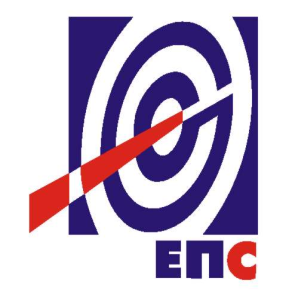 КОНКУРСНА ДОКУМЕНТАЦИЈАза подношење понуда у oтвореном поступку ради закључења оквирног споразума са једним добављачем на период од једне године за јавну набавку радова бр.JН/3000/1187/2016 (1893/2016)Поправка и замена изолације постројења и уређаја у 2017.г, ТЕНТ-А                                                                                    К О М И С И Ј А                                                                      за спровођење                           ЈН/3000/1187/2016 (1893/2016)                                                       формирана Решењем бр.12.01.543098/21.Бојан Цветковић, члан                                                ___________________Срђан Јосиповић, заменик члана                                 ___________________2.Вишња Лечић, члан                                                     ___________________Драган Недељковић , заменик члана                            ___________________3.Зоран Јововић, члан секретар                                  ___________________       Зоран Тодоровић, заменик члана секретарa               ___________________(заведено у ЈП ЕПС број 543098/5-16 од __.__.2016.године)Обреновац, децембар, 2016. годинеНа основу члана 32, 40, 40a, 50 и 61. Закона о јавним набавкама („Сл. гласник РС” бр. 124/12, 14/15 и 68/15, у даљем тексту Закон), члана 2.и 8. Правилника о обавезним елементима конкурсне документације у поступцима јавних набавки и начину доказивања испуњености услова („Сл. гласник РС” бр. 86/15), Одлуке о покретању поступка јавне набавке број 543098/2 oд 29.12.2016. године и Решења о образовању комисије за јавну набавку број 543098/3 oд 29.12.2016. године припремљена је:                                       КОНКУРСНА ДОКУМЕНТАЦИЈАза подношење понуда у oтвореном поступку ради закључења оквирног споразума са једним добављачем на период од једне годинеза јавну набавку радова бр.JН/3000/1187/2016 (1893/2016)Садржај конкурсне документације:											    страна	                              Укупан број страна документације:97 ОПШТИ ПОДАЦИ О ЈАВНОЈ НАБАВЦИЈавно предузеће „Електропривреда Србије“ Београд, Улица царице Милице бр.2, 11000 Београд, Огранак ТЕНТ, Богољуба Урошевића Црног бр.44., 11500 Обреновац спроводи отворени поступак јавне набавке ради закључења оквирног споразума са једним добављачем на период од једне годинеПОДАЦИ О ПРЕДМЕТУ ЈАВНЕ НАБАВКЕ2.1 Опис предмета јавне набавке, назив и ознака из општег речника  набавкеОпис предмета јавне набавке: Поправка и замена изолације постројења и уређаја у 2017.г, ТЕНТ-АНазив из општег речника набавке: радови на термичкој изолацији, ремонтни и санациони радови - Ознака из општег речника набавке: 45321000, 45453000Детаљани подаци о предмету набавке наведени су у техничкој спецификацији (поглавље 3. Конкурсне документације)ТЕХНИЧКА СПЕЦИФИКАЦИЈА Прилог 2                          Технички опис набавке                                      по ЗСУ број: 1893/2016  ТЕХНИЧКЕ КАРАКТЕРИСТИКЕ МИНЕРАЛНЕ ВУНЕI  Минерална вуна у облику јастука једнострано прошивеног поцинкованом жицом на меркур плетиву од поцинковане жице.- Запреминска маса:		100+/- 10% kg/m3	- Коефицијент топлотне    проводљивости  (R)		0,040 W/m	SRPS U.A2.020- Температура примене (T)	do 700C		(оријентационо DIN 52612)- Класа негоривости		class A1		SRPS EN 13501-1	- Ознака изолације 		(оријентационо према AGI Q 132:12.06.02.66.10)	- Хидрофобност 		(оријентационо према према AGI Q 136)- Задовољава AS квалитет  (оријентационо према према AGI Q 135, без додатка силикона)Топлотна проводљивост изолације код средње температуре употребе:II  Гранулисана минерална вуна за изолацију турбиназапр. маса min.180 kg/m³кфц. топ. пров. 0,040 w/mkтемп. примене до 700 ºCсадржај влаге max 3%спец. топлота 0.84 kj/kgkфактор отпора дифузији водене паре >1,1горивост класа А1хемијске особине: употребљив с аустеничним челицимаAS квалитетИЗОЛАЦИЈА ПОСТРОЈЕЊА И УРЕЂАЈА – ОПИС И НАЧИН ИЗВОЂЕЊАI  ИЗОЛАЦИЈА ТУРБИНЕ Опис постројењаТоплотна изолација турбине обухвата:Цилиндар ВП, вентили и цевоводи ВПЦилиндар СП, вентили и цевоводи  СПЦилиндар НПБајпас НПИзолација је изведена постављањем изолационог материјала преко горњих површина.  Изолација је изведена тзв "сувим поступком", то јест израдом кавеза око површине која се изолује и  равномерним попуњавањем изолационом масом. Преко уграђеног изолационог слоја налази се заштитни слој од цементне масе.   Делови турбине су изоловани узимајући у обзир температурне зоне. Обим пословаНеопходно је извршити, местимично, уклањање старе, и монтажу нове изолације турбине, материјалима који нису штетни за здрвље, што значи да не смеју садржати азбест, и да маx температура на спољном изолационом плашту буде мања од 50ºC.Монтажу изолације извршити „сувим поступком“, то јест израдом кавеза око површине која се изолује и равномерним попуњавањем изолационом масом. Суви поступак ( за разлику од „мокрог поступка“ – који се изводи шприцањем ), скраћује време извођења радова на термичкој изолацији турбине, није условљен температуром околине и по завршетку монтаже изолације, не захтева сушење. Важно је за извођење овог поступка имати добро обучене извршиоце који постижу равномерну густину изолационог слоја. Демонтажа изолацијеПре демонтаже изолације, неопходно је извршити заштиту околине, тако да не постоји могућност продора прашине и штетних честица у околину. Демонтажу изолације треба извршити усисавањем – специјалном опремом за усисавање. Извођач радова је обавезан да изврши детаљно чишћење и одношење демонтиране изолације на депонију отпадног материјала коју одређује инвеститор.Пре почетка монтаже изолације неопходно је да су задовољени следећи услови:кућишта турбине затворена ( ЦВП, ЦСП и ЦНП )цевоводи дефинитивно причвршћени за турбину и заштитне вентилеприрубничке везе затегнутеуграђени контролни мерни уређајиПрипремни радови:извршена заштита места и елемената који се не изолују монтажа скела и подестадопрема термоизолационог материјала и сагласно стандардима провера квалитета и количине материјалакућиште турбине и цевовода очистити од боје, прљавштине, уља и других нечистоћа.Монтажа изолације:Монтирати носећу конструкцију изолационог слоја ( челичне трнове ) на плашт турбине. Извршити монтажу трнова на већ постављене елементе – матице које су  уграђене на кућишту турбине ( ни у ком случају се не смеју заваривати директно за кућиште турбине ). Монтирати челичне обујмице, са завареним трновима и претходно постављеним тракама од безазбестног картона, на цевоводе. Висине трнова треба да одговарају дебљини изолационог слоја. На трнове се заварује челични кавез од челика  Ø6мм. На тако постављену мрежну подконструкцију поставља се жичано поцинковано „меркур“ плетиво 0,7x13x13мм, које се везује за подконструкцију поцинкованом жицом 0,8мм. У тако формиран међупростор између тела цилиндра и жичаног плетива сабија се ( штопа ) изолациона маса, где је потребно обратити пажњу на добру сабијеност и равномерност слојева. Сабијену ( штопану ) површину изолационог слоја потребно је додатно обрадити ради бољег обликовања у равније површине уколико постоје евентуалне деформације жичаног плетива и подконструкције.Носећа подконструкција вентила и цевовода формира се на тај начин што се израде обујмице, које се постављају на телу вентила и цевовода. Између тела вентила или цевовода и прстена поставља се трака од пресоване керамичке вуне дебљине 5мм. Улога керамичке траке је да спречи директно налегање прстена на врели метал и на тај начин спречи преношење топлоте на површину изолације. На обујмице се варе трнови Ø6мм, на које се заварује челик Ø6мм, и формира лака мрежна подконструкција. Преко мрежне подконструкције поставља се жичано поцинковано „меркур“ плетиво 0,7x13x13мм, које се везује на исти начин као и код постављања на цилиндре. Операција сабијања ( штопања ) изолационе масе изводи се идентично као код изолације цилиндра.За извођење изолације на завртњима прирубница цилиндра и регулационих вентила, пре штопања изолације поставити раздвајајући слој од алуминијумске фолије.На прирубничким везама цевовода са заштитним вентилима, као и на прирубничким везама цевовода са цилиндрима турбине изводи се демонтажна изолација јастуцима минералне вуне на меркур плетиву у дводелним капама од поцинкованог лима.Места за везивање ужади код ремоната турбине морају бити слободна, да се приликом употребе челичних ужади изолација не оштети.Након формираног изолационог слоја наноси се заштитни слој од цементне масе, специјално израђене за премазивање изолације турбина у дебљини слоја од 10мм. Наношење заштитног слоја се врши ручно зидарским алатом. На завршном заштитном слоју се изводе дилатационе фуге, унакрсно на међусобном растојању 0,5м.Након стабилизовања и сушења заштитног слоја наноси се завршни премаз отпоран на високе температуре до 200ºC – алу боја, која се наноси четком.Напомена:Извршиоцима који изводе термоизолационе радове није дозвољено било какво заваривање помоћних елемената на металне делове постројења у циљу побољшања армирања изолације.Делови турбине морају бити изоловани узимајући у обзир топлотне зоне према цртежима из пројекта.Дебљина изолације треба да обезбеди следеће услове: max дозвољени топлотни губитак 290 W/m2, максимална температура на површини изолације не сме бити већа од 50°C за температуру мирног околног ваздуха од 20°C,пренос топлоте са горње површине на ваздух 11,63 W/m², дебљина изолације доњег дела кућишта турбине за 20% већа од дебљине изолације горњег дела кућишта.  Квалитет материјалаПримењени изолациони материјал мора да задовољи следеће услове: у додиру са водом не сме ни на какав начин да утиче на челик  или ливено гвожђене сме да садржи растворљиве сумпорне соли, мора да буде постојан и не сме да буде запаљив, мора да има физичку стабилност да би се искључило било какво раздвајање         ( слегање ) у току времена,запреминска тежина топлотне изолације не сме бити мања од 180 kg/m³ .Контрола и пријем изолације:Турбина сме да се пусти у рад тек после темељне контроле квалитета изолације од стране одређеног надзорног органа инвеститора.Пријем квалитета изолације подразумева како визуелни преглед тако и мерење температуре плашта изолације, као и температуре околног ваздуха ( на око 1,0 до 1,5m ) удаљености од плашта изолације, при раду турбине под пуним оптерећењем. Температурна разлика плашта изолације и околног ваздуха, код постројења са оплатом сме бити max 20°C, а код постројења без оплате max 25°C. Под условом да су температуре околине једнаке дозвољено одступање температуре плашта леве и десне стране турбине је max 3°C. Под истим условом дозвољено одступање температуре горњег и доњег дела цилиндра турбине је max 5°C.Граница постројењаИспред заштитних вентила турбине високог и средњег притиска до излазних манжетни на одузимањима турбине, затим цилиндар ниског притиска, повезни цевоводи цилиндра средњег и ниског притиска са прирубницом за турбину ниског притиска. Унутар ових граница обухваћени су заштитни вентили ЦВП и ЦСП, и повезни цевоводи између заштитних вентила и кућишта цилиндра ВП и СП. II ИЗОЛАЦИЈА ЦЕВОВОДА И ВЕНТИЛА  Опис постројењаТоплотна изолација цевовода и вентила у турбо постројењу обухвата: цевоводе и вентиле заптивне паре, помоћне паре, кондензата, одузимања, одводњавања, одзрачења, напојне воде, минималног протока, дренажне, импулсне и остале. Изолација цевовода је извршена, у зависности од величине цевовода и самог положаја – хоризонталног или вертикалног. Изолациони материјал је од јастука минералне вуне на поцинкованом меркур плетиву и то у два или три слоја. Површинска обрада изолације је изведена алуминијумским или поцинкованим лимом дебљине 0,8 - 1mm. На хоризонталним деловима цевовода неопходно је уграђивати, ради веће стабилности и чврстоће, додатну подконструкцију за лимену оплату на растојању  475mm. Изолација вентила је изведена изолацијом у специјалним демонтажним поклопцима – капама од алум. или поцинк. лима дебљ.1мм. Поклопци су изведени као дводелни  и вишеделни према величини арматуре. Делови поклопаца су повезани патент затварачима. Обим пословаНеопходно је извршити, местимично, уклањање старе, и монтажу нове изолације, материјалима који нису штетни за здрвље ( који не садрже азбест ).Пре демонтаже изолације, неопходно је извршити заштиту околине, тако да не постоји могућност продора прашине и штетних честица у околину.Граница постројењаЦевоводи, посуде и вентили од турбине до котла.III  ИЗОЛАЦИЈА КОТЛА, ПАРНОГ И ВОДЕНОГ СИСТЕМА КОТЛА, ВОДОВА И ГОРИОНИКА МАЗУТАОпис постројењаТоплотна изолација котла  обухвата:Изолацију плафона и котловских зидова са коморама, цевоводе парног и воденог система котла и водове и горионике мазутаОбим пословаНеопходно је извршити делимичну демонтажу старе и монтажу нове изолације котла. Монтажу изолације извршити изолационим материјалима који нису штетни за здравље ( који не садрже азбест).Пре демонтаже изолације, неопходно је извршити заштиту околине, тако да не постоји могућност продора прашине и штетних честица у околину. IV  ИЗОЛАЦИЈА  ПАРОВОДА РА, РБ, РЦ И ЦЕВОВОДА НАПОЈНЕ ВОДЕОпис постројењаТоплотна изолација цевовода обухвата:Изолацију РА линије са вентилима, Изолацију  РБ линије са вентилима, Изолацију РЦ линије са вентилима, Изолацију РЛ линије са вентилима.Изолација цевовода -  је извршена у зависности од величине цевовода и самог положаја – хоризонталног или вертикалног. Изолациони материјал је од јастука минералне вуне на поцинкованом меркур плетиву и то у два или три слоја. Површинска обрада изолације је изведена алуминијумским или поцинкованим лимом дебљине 1мм. На хоризонталним деловима цевовода неопходно је уграђивати, ради веђе стабилности и чврстоће, подконструкцију за лимену оплату на растојању до 475mm. Изолација на местима спојева – варова паровода изведена је као лако демонтажна ( због  лакшег приступа варовима код испитивања у ремонтима ), и изведена је од изолације одговарајуће дебљине са поцинкованим лименим плаштом дебљине 1.0mm, који је по дужини спојен патент затварачем.Изолација вентила - је изводена изолацијом у специјалним демонтажним поклопцима – капама од алум. лима дебљ.1mm. Поклопци су изведени као дводелни  и вишеделни према величини арматуре. Делови поклопаца су повезани патент затварачима. Обим пословаНеопходно је извршити делимичну демонтажу и монтажу изолације.Пре демонтаже изолације, неопходно је извршити заштиту околине, тако да не постоји могућност продора прашине и штетних честица у околину. Граница постројењаОд котла до убода у турбину и вентиле ВП. V   ИЗОЛАЦИЈА  СИСТЕМА ЗА СТАРТОВАЊЕ КОТЛАОпис постројењаТоплотна изолација стартног уређаја котла обухвата:Изолацију посуда,Изолацију цевовода и вентила  Изолација цевовода -  је извршена у зависности од величине цевовода и самог положаја – хоризонталног или вертикалног. Изолациони материјал је од јастука минералне вуне на поцинкованом меркур плетиву и то у два или три слоја. Површинска обрада изолације је изведена алуминијумским лимом дебљине 1mm. На хоризонталним деловима цевовода неопходно је уграђивати, ради веће стабилности и чврстоће, подконструкцију за лимену оплату на растојању до 475mm. Изолација на местима спојева – варова паровода изведена је као лако демонтажна ( због  лакшег приступа варовима код испитивања у ремонтима ), и изведена је од изолације одговарајуће дебљине са поцинкованим лименим плаштом дебљине 1.0mm, који је по дужини спојен патент затварачем.Изолација вентила - је изводена изолацијом у специјалним демонтажним поклопцима – капама од алум. лима дебљ.1mm. Поклопци су изведени као дводелни  и вишеделни према величини арматуре. Делови поклопаца су повезани патент затварачима. Обим пословаНеопходно је извршити делимичну демонтажу изолације уређаја за стартовање котла.Пре демонтаже изолације, неопходно је извршити заштиту околине, тако да не постоји могућност продора прашине и штетних честица у околину.Граница постројењаОд стартне флаше до загрејача ВП и НПVII  ИЗОЛАЦИЈА КАНАЛА  ЗА ВАЗДУХ И ДИМНЕ ГАСОВЕ  Опис постројењаТоплотна изолација канала за ваздух и димне гасове, обухвата:Изолацију канала топлог ваздуха  Изолацију канала угљене прашине и кутија горионикаИзолацију канала хладног ваздухаИзолацију канала димних гасоваИзолацију загрејача ваздухаОбим пословаНеопходно је извршити, местимично, замену старе, и монтажу нове изолације канала за ваздух и димне гасове, изолационим материјалима који нису штетни за здравље ( који не садрже азбест).Пре демонтаже изолације, неопходно је извршити заштиту околине, тако да не постоји могућност продора прашине и штетних честица у околину. Граница постројењаМестимично, од котла до димњака.Напомена:Монтажа изолације постројења и уређаја биће изведена по постојећим пројектима.Датум:  _______________                                                                         Обрадио:                                                                _______________________________                                                               Овлашћено лице огранка/послова                                                                                                                                                   _______________________________ЕЛЕМЕНТИ ЗА ФОРМИРАЊЕ ЦЕНЕ И ОБАВЕЗА ИЗВРШИОЦА ТОКОМ РЕАЛИЗАЦИЈЕ УГОВОРА(саставни су део понуђених цена – не обрачунавају се посебно, осим оних који су наведени за обрачун у предмеру радова) Обавеза Понуђача је и да учини следеће:Понуду састави са јединичним ценама и према законима и прописима РС Радове изводи у континуитету без прекида радних операција, у I,II и III смени, викендима и празницима, до потпуног окончања посла, али не без присуства представника Наручиоца. У цену треба укалкулисати све елементе који формирају цену позиције: норму, услове рада, трошкове материјала и транспорта, фактор фирме, осигурање и остало (не признају се накнадно: коефицијенти по техничким условима, отежавајући услови рада, рад у II и III смени, рад викендима и празницима, прекиди рада, усладиштење и сл.).Изврши све припреме у оквиру припремних радова, ради омогућавања брзог и рационалног извођења главних радова. Обезбеди: привремене објекте за ускладиштење грађевинског, осталог и опасног материјала, објекте за боравак, смештај и исхрану радника, алата, објекте за техничко особље и др.Набави сав потребан: главни и остали помоћни и потрошни материјал, одговарајућу араматуру, разне држаче, безазбестни картон, фолије, вреће за паковање демонтираног материјала и сл, осим ако је другачије наведено. Обавезан је да изгради, монтира и угради материјал.Материјал набави у количини према стварној потреби утврђеној дефектажом.Материјал испоручује сукцесивно, у количинама према текућој позицији рада, према динамици напредовања радова, а искључиво по сагласности Наручиоца.Набављени материјал складишти на прописан начин и место које одобри Наручилац и користи га у свему по инструкцијама и одобрењу Наручиоца.Врши сав транспорт новог материјала, и старог демонтираног материјала, до места које одреди Наручилац, у кругу термоелектране до 1 км даљине. Транспорт материјала Извршилац мора да врши у одговарајућим возилима, без просипања.Амбалажа се не враћа испоручиоцу.Обезбеди сву потребну опрему за рад.Обезбеди заваривача и врши сва заваривања. Дефектажу конструкција изврши заједно са представником Наручиоца.Поштује време које му је одређено за свакодневни транспорт демонтираног материјала, од коте ±0.00 до депоније за његово одлагање.Ценом обухвати све припремне, главне и завршне радове.Пре, у току и после демонтажних радова и рушења најкасније у року до 2 дана и на крају ремонта изврши уклањање: наноса, разног комадног и ситнозрног материјала (унутрашњих површина и са свих спољашњих нивоа објеката – подеста и платформи) и омогући несметан наставак других врста ремонтних радова.На позив наручиоца радова у сваком моменту буде спреман за извођење радова.Сав демонтиран материјал евакуише на безбедан и сигуран начин, поштујући све мере безбедности и заштите на раду и заштите животне средине, уколико потребе Наручиоца тако захтевају.На позив наручиоца радова буде спреман да приступи  извођењу радова у року не дужем од два сата, са довољним бројем извршилаца тако да радове изведе у најкраћем могућем року, уклапајући се у динамику радова и термин план наручиоца радова. Приликом више интервенција у исто време, Извршилац мора да обезбеди довољан број извршилаца, опреме и материјала да све позиције ради у исто време, ако такве потребе Наручиоца.Прилоком застоја блока мора се монтирати скела, демонтирати изолација и вратити изолација након интервенције у што краћем временском периоду, како би време застоја блока било што краће.Уколико се Извршилац не одазове у најкраћем могућем року (не дужем од два сата) или нема довољно средстава (извршилаца, алата, опреме и материјала) да радове изведе у року који је предвиђен динамиком радова и термин планом, Наручилац ће уписати опомену у грађевински дневник и наплатити пенале одбијањем од ситуације или наплатом банкарске гаранције за добро извршење посла, сразмерно претрпљеној штети због застоја блока.Обезбеди транспортна средства за хоризонтални и вертикални транспорт алата, опреме и материјала до свих могућих позиција. Највиша кота је 110м.Радове изведе квалитетно и стручно, са квалификованом радном снагом и стручним техничким особљем.Следећу радну операцију не започиње без прегледане претходне и примљене од стране Наручиоца и оверене и евидентиране у грађевинском дневнику.Своје активности прилагођава и усаглашава са дневно организационом динамиком радова на објекту. Да својом диспозицијом радова обезбеди и извођење радова других извођача у ремонту.Сва осигурања: за транспорт, несреће, пожар, провалне крађе, обавеза је Извршиоца и јемство иде на његов терет.Доставити списак ангажованих радника за све време важења уговора.КВАЛИТЕТ, ОБАВЕЗЕ И ПЕНАЛИИзвршилац радове мора да изведе у квалитету по важећим законима и техничким прописима и по  прописној технологији за конкретну врсту посла.Контролу квалитета изведених радова врше: овлашћено лице Извршиоца и представник Наручиоца, а Извршилац је обавезан, ради прегледа, да прекине радове у сваком тренутку који одреди Наручилац. Контрола квалитета се врши непрекидним праћењем и контролом рада.Уколико се констатује визуелно или пробом на градилишту или на други начин, да материјал није одговарајући, по захтеву Наручиоца о свом трошку: врши испитивање набављеног материјала сваке испоруке. Понуђач је обавезан да омогући Наручиоцу и контролу процеса производње материјала у фабрици произвођача укључујући и провере материјала на лицу места. Понуђач је дужан да Наручиоцу на његов захтев омогући приступ код подизвођача, и произвођача, ради установљавања квалификованости за посао (пре овере уговора). Критеријум прихватљивости извршених радова: температура не сме да буде виша од 50°C, осим на коморама прегрејача и местима металних делова везаних за котловске цеви или изложене ватри.Током гарантног периода извршилац врши, заједно са Наручиоцем контролу изведених радова: контактним мерењем, а визуелно у застоју блока, а све неисправности отклони о свом трошку. Уколико се констатује да су у гарантном року потребне поправке, снимати још онолико пута до испуњености услова утврђених конкурсном документацијом.Понуђач ће сносити све трошкове настале додатном контролом квалитета, мерењем и    испитивањем материјала. Уколико се при контроли установи да материјал не задовољава тражени квалитет, Понуђач је дужан да у најкраћем року (не дужем од 3 дана) замени дати материјал за одговарајући, тако да не ремети термин план извођења радова и не угрози рок завршетка радова, иначе ће му бити наплаћени пенали у складу са уговором.ТЕХНИЧКA АДМИНИСТРАЦИЈА, ЕВИДЕНЦИЈА И ОБРАЧУНОМ РАДОВАТехничку документацију, администрацију и евиденцију на градилишту Извршилац систематски организује, тако да се она одвија упоредо са током радова без и најмањег закашњења, како би се преко ње пратио развој послова, кретање радне снаге, допрема материјала и контрола рокова извршења (грађевински дневник, грађевинска књига, оперативни планови, и др.).У грађевинску књигу се уписују сви премерени подаци о извршеним радовима са потребним скицама. Обрачунски нацрти, су обавезни и чине саставни део грађевинске књиге. За радове који касније постају невидљиви треба обавезно уцртати у књигу и скице са тачним мерама.Свакодневно вођење грађевинског дневника и остале техничке евиденције је обавезно. Руководилац радова Извршиоца и представник Наручиоца заједно врше премере радова, нарочито оне чије је премеравање по завршетку немогуће.Извршилац води грађевинску књигу под контролом Наручиоца, а Извршилац је одговоран за тачност података. У грађевинској књизи не сме ништа бити брисано, већ се свака исправка врши повлачењем црте погрешног и дописује тачно. Поред сваке исправке мора бити параф лица које исправку уноси.Извршилац је обавезан да  изради детаље и цртеже изведеног стања у склопу грађевинске књиге, затим фото-запис о дефектажи и демонтажи, и детаљним снимцима (и у електронској форми) о извођењу радова. Обрачунавање и пријем радова:Обрачун изведених количина радова врши се према предмерима радова, и стварно извршеној количини. Обрачун материјала врши се према датој јединици мере.Обрачун позиције кg материјала извршиће се према испорученој маси материјала у кg који се угради. При обрачуну се не признаје расут материјал, просипања, неодговорног: складиштења, чувања и употребе или због његове неисправности, непогодности и неприпремљености за рад .Привремене ситуације извршилац подноси наручиоцу на оверу за обављену једну целину, или делимично извршену динамичким планом предвиђену обавезу. Окончана ситуација се саставља после свих обављених радова, и када је провери и одобри наручилац служи као окончан обрачун између извршиоца и наручиоца.При обрачуну, под извршеном јединицом мере (м/, м2, кg ) сматраће се комплетно oбављена радна операција, укључујући израђене и уграђене све саставне делове и елементе: челичне и лимене (подконструкције, држаче, носаче, облоге и сл), влакнасти и заптивни материјал, везивне материјале (малтере, и др.),  спојне материјале, завртњеве, плоче, траке и др).Oбрачун скеле за ремонтне радове:Коначан обрачун радова ће се вршити по м2 монтиране и демонтиране скеле, према прихваћеном и устаљеном предлогу обрачуна м2  израђене скеле, дефинисаном у предмеру радова.  ОБАВЕЗА НАРУЧИОЦА ЈЕ: - Да обезбеди привремено коришћење електричне енергије и воде за потребе извршења    радова. - Да организује стручно-техничку контролу квалитета обављених радова.  Понуђач ---------------------------------3.7. ТЕХНИЧКА ДОКУМЕНТАЦИЈА И ПЛАНОВИПрилози уз понуду које понуђач треба да достави уз понуду :                                        		ИЗЈАВАИзјављујемо да за предметни посао (по ЗСУ 1893/2016) потпуну одговорност за све активности на објектима ТЕНТ-А, за рад на скелама и са скелама и за безбедан и здрав рад, сноси Понуђач / Извршилац.						   Понуђач / Извршилац						---------------------------------------- На основу статута предузећа (оснивачког акта) чл. _______________________ доносим следеће 				Р Е ШЕ Њ ЕОдређује се ____________________________________________________ за одговорно 	       		 ( име и презиме)	лице за Безбедност и здравље на раду на   објекту   ТЕНТ-А   за   послове   по   ЗСУ 1893/2016.Именовани је обавезан да се придржава и спроводи законе и прописе безбедности и здравља на раду, остале важеће законске и техничке регулативе и процедуре ТЕНТ, као и да их свакодневно примењује при организацији посла и извршењу радова.Дана  _____________________                                          МП				Д И Р Е К Т ОР						       _______________________________На основу статута предузећа (оснивачког акта) чл. __________________ доносим следеће 				             Р Е Ш Е Њ ЕОдређује се _________________________________________________________________	       		 ( име и презиме одговорног лица)	за одговорног извођача радова на објекту ТЕНТ-А за послове по  ЗСУ 1893/2016Именовани је обавезан да се придржава: закона и прописа безбедности и здравља на раду, остале важеће законске и техничке регулативе и процедуре ТЕНТ, као и да их свакодневно примењује при организацији посла и извршењу радова.Дана  _____________________                                                      МП			Д И Р Е К Т ОР						       _______________________________УСЛОВИ ЗА УЧЕШЋЕ У ПОСТУПКУ ЈАВНЕ НАБАВКЕ ИЗ ЧЛ. 75. И 76. ЗАКОНА О ЈАВНИМ НАБАВКАМА И УПУТСТВО КАКО СЕ ДОКАЗУЈЕ ИСПУЊЕНОСТ ТИХ УСЛОВАПонуда понуђача који не докаже да испуњава наведене обавезне и додатне услове из тачака 1 до 8 овог обрасца, биће одбијена као неприхватљива.1. Сваки подизвођач мора да испуњава услове из члана 75.став 1. тачка 1), 2) и 4) и члана 75. став 2. Закона, што доказује достављањем доказа наведених у овом одељку. Услове у вези са капацитетима из члана 76.Закона, понуђач испуњава самостално без обзира на ангажовање подизвођача.2. Сваки понуђач из групе понуђача  која подноси заједничку понуду мора да испуњава услове из члана 75. став 1. тачка 1), 2) и 4) и члана 75. став 2. Закона, што доказује достављањем доказа наведених у овом одељку. Услове у вези са капацитетима из члана 76.Закона понуђачи из групе испуњавају заједно, на основу достављених доказа у складу са овим одељком конкурсне документације.3. Докази о испуњености услова из члана 77.Закона могу се достављати у неовереним копијама. Наручилац може пре доношења одлуке о додели уговора, захтевати од понуђача, чија је понуда на основу извештаја комисије за јавну набавку оцењена као најповољнија да достави на увид оригинал или оверену копију свих или појединих доказа.Ако понуђач у остављеном, примереном року који не може бити краћи од пет дана, не достави на увид оригинал или оверену копију тражених доказа, наручилац ће његову понуду одбити као неприхватљиву.4.Лице уписано у Регистар понуђача није дужно да приликом подношења понуде доказује испуњеност обавезних услова за учешће у поступку јавне набавке, односно Наручилац не може одбити као неприхватљиву, понуду зато што не садржи доказ одређен Законом или Конкурсном документацијом, ако је понуђач, навео у понуди интернет страницу на којој су тражени подаци јавно доступни. У том случају понуђач може, да у Изјави (пожељно на меморандуму, која мора бити потписана и оверена), да наведе да је уписан у Регистар понуђача. Уз наведену Изјаву, понуђач може да достави и фотокопију Решења о упису понуђача у Регистар понуђача.  На основу члана 79.став 5. Закона понуђач није дужан да доставља следеће доказе који су јавно доступни на интернет страницама надлежних органа, и то:1)извод из регистра надлежног органа:-извод из регистра АПР: www.apr.gov.rs2)докази из члана 75. став 1. тачка 1) ,2) и 4) Закона-регистар понуђача: www.apr.gov.rs5. Уколико је доказ о испуњености услова електронски документ, понуђач доставља копију електронског документа у писаном облику, у складу са законом којим се уређује електронски документ.6. Ако понуђач има седиште у другој држави, наручилац може да провери да ли су документи којима понуђач доказује испуњеност тражених услова издати од стране надлежних органа те државе.7. Ако понуђач није могао да прибави тражена документа у року за подношење понуде, због тога што она до тренутка подношења понуде нису могла бити издата по прописима државе у којој понуђач има седиште и уколико уз понуду приложи одговарајући доказ за то, наручилац ће дозволити понуђачу да накнадно достави тражена документа у примереном року.8. Ако се у држави у којој понуђач има седиште не издају докази из члана 77. став 1. Закона, понуђач може, уместо доказа, приложити своју писану изјаву, дату под кривичном и материјалном одговорношћу оверену пред судским или управним органом, јавним бележником или другим надлежним органом те државе.9. Понуђач је дужан да без одлагања, а најкасније у року од пет дана од дана настанка промене у било којем од података које доказује, о тој промени писмено обавести наручиоца и да је документује на прописани начин.5. КРИТЕРИЈУМ ЗА ДОДЕЛУ УГОВОРАИзбор најповољније понуде ће се извршити применом критеријума „Најнижа понуђена цена“.Критеријум за оцењивање понуда Најнижа понуђена цена, заснива се на понуђеној цени као једином критеријуму.У случају примене критеријума најниже понуђене цене, а у ситуацији када постоје понуде домаћег и страног понуђача који пружају услуге или изводе радове, наручилац мора изабрати понуду домаћег понуђача под условом да његова понуђена цена није већа од 5 % у односу на нaјнижу понуђену цену страног понуђача. У понуђену цену страног понуђача урачунавају се и царинске дажбине.Домаћи понуђач је правно лице резидент у смислу закона којим се уређује порез на добит правних лица, односно физичко лице резидент у смислу закона којим се уређује порез на доходак грађана.Ако је поднета заједничка понуда, група понуђача се сматра домаћим понуђачем ако је сваки члан групе понуђача правно лице резидент у смислу закона којим се уређује порез на добит правних лица, односно физичко лице резидент у смислу закона којим се уређује порез на доходак грађана (лице из члана 86. става 6.ЗЈН).Ако је поднета понуда са подизвођачем, понуђач се сматра домаћим понуђачем, ако је понуђач и његов подизвођач правно лице резидент у смислу закона којим се уређује порез на добит правних лица, односно физичко лице резидент у смислу закона којим се уређује порез на доходак грађана (лице из члана 86. става 6.ЗЈН).Предност дата за домаће понуђаче и добра домаћег порекла (члан 86.став 1. до 4. ЗЈН) у поступцима јавних набавки у којима учествују понуђачи из држава потписница Споразума о слободној трговини у централној Европи (ЦЕФТА 2006) примењиваће се сходно одредбама тог споразума.Предност дата за домаће понуђаче и добра домаћег порекла (члан 86. став 1. до 4.ЗЈН) у поступцима јавних набавки у којима учествују ¬понуђачи из држава потписница Споразума о стабилизацији и придруживању између Европских заједница и њихових држава чланица, са једне стране, и Републике Србије, са друге стране, примењиваће се сходно одредбама тог Споразума.Елементи критеријума односно начин на основу којих ће наручилац извршити доделу уговора у ситуацији када постоје две или више понуда са истом понуђеном ценом :Уколико две или више понуда имају исту најнижу понуђену цену, као најповољнија биће изабрана понуда оног понуђача који је понудио дужи гарантни рок.У случају истог понуђеног гарантног рока, као најповољнија биће изабрана понуда оног понуђача који је понудио краћи рок извршења.Уколико ни после примене резервних критеријума не буде  могуће изабрати најповољнију понуду, најповољнија понуда биће изабрана путем жреба.Извлачење путем жреба Наручилац ће извршити јавно, у присуству понуђача који имају исту најнижу понуђену цену.На посебним папирима који су исте величине и боје аручилац ће исписати називе Понуђача, те папире ставити у кутију, одакле ће један од чланова Комисије извући само један папир.Понуђачу чији назив буде на извученом папиру биће додељен уговор  о јавној набавци.УПУТСТВО ПОНУЂАЧИМА КАКО ДА САЧИНЕ ПОНУДУКонкурсна документација садржи Упутство понуђачима како да сачине понуду и потребне податке о захтевима Наручиоца у погледу садржине понуде, као и услове под којима се спроводи поступак избора најповољније понуде у поступку јавне набавке.Понуђач мора да испуњава све услове одређене Законом о јавним набавкама (у даљем тексту: Закон) и конкурсном документацијом. Понуда се припрема и доставља на основу позива, у складу са конкурсном документацијом, у супротном, понуда се одбија као неприхватљива.Језик на којем понуда мора бити састављенаНаручилац је припремио конкурсну документацију на српском језику и водиће поступак јавне набавке на српском језику.Понуда са свим прилозима мора бити сачињена на српском језику.Прилози који чине саставни део понуде, достављају се на српском језику. Уколико је неки прилог (доказ или документ) на страном језику, он мора бити преведен на српски језик и оверен од стране овлашћеног преводиоца, у супротном ће понуда бити одбијена као неприхватљива.Начин састављања и подношења понудеПонуђач је обавезан да сачини понуду тако што Понуђач уписује тражене податке у обрасце који су саставни део конкурсне документације и оверава је печатом и потписом законског заступника, другог заступника уписаног у регистар надлежног органа или лица овлашћеног од стране законског заступника уз доставу овлашћења у понуди. Доставља их заједно са осталим документима који представљају обавезну садржину понуде.Препоручује се да сви документи поднети у понуди  буду нумерисани и повезани у целину (јемствеником, траком и сл.), тако да се појединачни листови, односно прилози, не могу накнадно убацивати, одстрањивати или замењивати. Препоручује се да се нумерација поднете документације и образаца у понуди изврши на свакоj страни на којој има текста, исписивањем “1 од н“, „2 од н“ и тако све до „н од н“, с тим да „н“ представља укупан број страна понуде.Препоручује се да доказе који се достављају уз понуду, а због своје важности не смеју бити оштећени, означени бројем (меница), стављају се у посебну фолију, а на фолији се видно означава редни број странице листа из понуде. Фолија се мора залепити при врху како би се докази, који се због своје важности не смеју оштетити, заштитили.Понуђач подноси понуду у затвореној коверти или кутији, тако да се при отварању може проверити да ли је затворена, као и када, на адресу: Јавно предузеће „Електропривреда Србије“, огранак ТЕНТ, Богољуба Урошевића-Црног  број 44., ПАК 11-са назнаком: „Понуда за јавну набавку : Поправка и замена изолације постројења и уређаја у 2017.г, ТЕНТ-А - Јавна набавка број JН/3000/1187/2016 (1893/2016)- НЕ ОТВАРАТИ“. На полеђини коверте обавезно се уписује тачан назив и адреса понуђача, телефон и факс понуђача, као и име и презиме овлашћеног лица за контакт.У случају да понуду подноси група понуђача, на полеђини коверте назначити да се ради о групи понуђача и навести називе и адресу свих чланова групе понуђача.Уколико понуђачи подносе заједничку понуду, група понуђача може да се определи да обрасце дате у конкурсној документацији потписују и печатом оверавају сви понуђачи из групе понуђача или група понуђача може да одреди једног понуђача из групе који ће потписивати и печатом оверавати обрасце дате у конкурсној документацији, изузев образаца који подразумевају давање изјава под материјалном и кривичном одговорношћу морају бити потписани и оверени печатом од стране сваког понуђача из групе понуђача.У случају да се понуђачи определе да један понуђач из групе потписује и печатом оверава обрасце дате у конкурсној документацији (изузев образаца који подразумевају давање изјава под материјалном и кривичном одговорношћу), наведено треба дефинисати споразумом којим се понуђачи из групе међусобно и према наручиоцу обавезују на извршење јавне набавке, а који чини саставни део заједничке понуде сагласно чл. 81. Закона. Уколико је неопходно да понуђач исправи грешке које је направио приликом састављања понуде и попуњавања образаца из конкурсне документације, дужан је да поред такве исправке стави потпис особе или особа које су потписале образац понуде и печат понуђача.Обавезна садржина понудеСадржину понуде, поред Обрасца понуде, чине и сви остали докази из чл. 75.и 76.Закона о јавним набавкама, предвиђени чл. 77. Закона, који су наведени у конкурсној документацији, као и сви тражени прилози и изјаве (попуњени, потписани и печатом оверени) на начин предвиђен следећим ставом ове тачке:Образац понуде Структура цене Образац трошкова припреме понуде, ако понуђач захтева надокнаду трошкова у складу са чл.88 ЗаконаИзјава о независној понуди Изјава у складу са чланом 75. став 2. Закона Средство финансијског обезбеђења за озбиљност понудеСписак изведених радоваПотврда о референтним набавкамаOбрасци, изјаве и докази одређене тачком 6.9 или 6.10 овог упутства у случају да понуђач подноси понуду са подизвођачем или заједничку понуду подноси група понуђачапотписан и печатом оверен образац „Модел уговора“ (пожељно је да буде попуњен)докази о испуњености услова из чл. 75. и 76. Закона у складу са чланом 77. Закона и Одељком 4. конкурсне документације Техничка документација којом се доказује испуњеност захтеваних техничких карактеристика,наведена у поглављу 3. Техничка спецификација   конкурсне документације Овлашћење за потписника (ако не потписује заступник)Споразум о заједничком наступањуПрилог о безбедности и здрављу на радуРешење Одговорног извођача радоваРешење Одговорног лица БЗРИзјава о одговорности БЗР за све активности на објектима ТЕНТ-А Предлог плана контроле квалитета Наручилац ће одбити као неприхватљиве све понуде које не испуњавају услове из позива за подношење понуда и конкурсне документације.Наручилац ће одбити као неприхватљиву понуду понуђача, за коју се у поступку стручне оцене понуда утврди да докази који су саставни део понуде садрже неистините податке.Подношење и отварање понудаБлаговременим се сматрају понуде које су примљене, у складу са Позивом за подношење понуда објављеним на Порталу јавних набавки, без обзира на начин на који су послате.Ако је понуда поднета по истеку рока за подношење понуда одређеног у позиву, сматраће се неблаговременом, а Наручилац ће по окончању поступка отварања понуда, овакву понуду вратити неотворену понуђачу, са назнаком да је поднета неблаговремено.Комисија за јавне набавке ће благовремено поднете понуде јавно отворити дана наведеном у Позиву за подношење понуда у просторијама Јавног предузећа „Електропривреда Србије“ Београд, огранак ТЕНТ, ул. Богољуба Урошевића-Црног  број 44.Представници понуђача који учествују у поступку јавног отварања понуда, морају да пре почетка поступка јавног отварања доставе Комисији за јавне набавке писано овлашћењеза учествовање у овом поступку,(пожељно је дабуде издато на меморандуму понуђача), заведено и оверено печатом и потписом законског заступника понуђача или другог заступника уписаног у регистар надлежног органа или лица овлашћеног од стране законског заступника уз доставу овлашћења у понуди.Комисија за јавну набавку води записник о отварању понуда у који се уносе подаци у складу са Законом.Записник о отварању понуда потписују чланови комисије и присутни овлашћени представници понуђача, који преузимају примерак записника.Наручилац ће у року од три (3) дана од дана окончања поступка отварања понуда поштом или електронским путем доставити записник о отварању понуда понуђачима који нису учествовали у поступку отварања понуда.Начин подношења понудеПонуђач може поднети само једну понуду.Понуду може поднети понуђач самостално, група понуђача, као и понуђач са подизвођачем.Понуђач који је самостално поднео понуду не може истовремено да учествује у заједничкој понуди или као подизвођач.У случају да понуђач поступи супротно наведеном упутству свака понуда понуђача у којој се појављује биће одбијена.Понуђач може бити члан само једне групе понуђача која подноси заједничку понуду, односно учествовати у само једној заједничкој понуди.Уколико је понуђач, у оквиру групе понуђача, поднео две или више заједничких понуда, Наручилац ће све такве понуде одбити.Понуђач који је члан групе понуђача не може истовремено да учествује као подизвођач.У случају да понуђач поступи супротно наведеном упутству свака понуда понуђача у којој се појављује биће одбијена.Измена, допуна и опозив понудеУ року за подношење понуде понуђач може да измени или допуни већ поднету понуду писаним путем, на адресу Наручиоца, са назнаком „ИЗМЕНА – ДОПУНА - Понуде за јавну набавку : Поправка и замена изолације постројења и уређаја у 2017.г, ТЕНТ-А - Јавна набавка број JН/3000/1187/2016 (1893/2016) – НЕ ОТВАРАТИ“.У случају измене или допуне достављене понуде, Наручилац ће приликом стручне оцене понуде узети у обзир измене и допуне само ако су извршене у целини и према обрасцу на који се, у већ достављеној понуди,измена или допуна односи.У року за подношење понуде понуђач може да опозове поднету понуду писаним путем, на адресу Наручиоца, са назнаком „ОПОЗИВ - Понуде за јавну набавку Поправка и замена изолације постројења и уређаја у 2017.г, ТЕНТ-А - Јавна набавка број JН/3000/1187/2016 (1893/2016) – НЕ ОТВАРАТИ“.У случају опозива поднете понуде пре истека рока за подношење понуда, Наручилац такву понуду неће отварати, већ ће је неотворену вратити понуђачу.Уколико понуђач измени или опозове понуду поднету по истеку рока за подношење понуда, Наручилац ће наплатити средство финансијског обезбеђења дато на име озбиљности понуде.ПартијеНабавка није обликована по партијама.Понуда са варијантамаПонуда са варијантама није дозвољена.Подношење понуде са подизвођачимаПонуђач је дужан да у понуди наведе да ли ће извршење набавке делимично поверити подизвођачу. Ако понуђач у понуди наведе да ће делимично извршење набавке поверити подизвођачу, дужан је да наведе:- назив подизвођача, а уколико уговор између наручиоца и понуђача буде закључен, тај подизвођач ће бити наведен у уговору;- проценат укупне вредности набавке који ће поверити подизвођачу, а који не може бити већи од 50% као и део предметне набавке који ће извршити преко подизвођача.Понуђач у потпуности одговара наручиоцу за извршење уговорене набавке, без обзира на број подизвођача и обавезан је да наручиоцу, на његов захтев, омогући приступ код подизвођача ради утврђивања испуњености услова.Обавеза понуђача је да за подизвођача достави доказе о испуњености обавезних услова из члана 75. став 1. тачка 1), 2) и 4) и члана 75. став 2. Закона наведених у одељку Услови за учешће из члана 75.  Закона и Упутство како се доказује испуњеност тих услова. Додатне услове понуђач испуњава самостално, без обзира на агажовање подизвођача.Све обрасце у понуди потписује и оверава понуђач, изузев образаца под пуном материјалном и кривичном одговорношћу,које попуњава, потписује и оверава сваки подизвођач у своје име.Понуђач не може ангажовати као подизвођача лице које није навео у понуди, у супротном наручилац ће реализовати средство обезбеђења и раскинути уговор, осим ако би раскидом уговора наручилац претрпео знатну штету.Добављач може ангажовати као подизвођача лице које није навео у понуди, ако је на страни подизвођача након подношења понуде настала трајнија неспособност плаћања, ако то лице испуњава све услове одређене за подизвођача и уколико добије претходну сагласност Наручиоца. Наручилац може на захтев подизвођача и где природа предмета набавке то дозвољава пренети доспела потраживања директно подизвођачу, за део набавке који се извршава преко тог подизвођача. Пре доношења одлуке  о преношењу доспелих потраживања директно подизвођачу наручилац ће омогућити добављачу да у року од 5 дана од дана добијања позива наручиоца приговори уколико потраживање није доспело. Све ово не утиче на правило да понуђач (добављач) у потпуности одговара наручиоцу за извршење обавеза из поступка јавне набавке, односно за извршење уговорних обавеза , без обзира на број подизвођача.Подношење заједничке понудеУ случају да више понуђача поднесе заједничку понуду, они као саставни део понуде морају доставити Споразум о заједничком извршењу набавке, којим се међусобно и према Наручиоцу обавезују на заједничко извршење набавке, који обавезно садржи податке прописане члан 81.став 4. и 5.Закона о јавним набавкама и то: податке о члану групе који ће бити Носилац посла, односно који ће поднети понуду и који ће заступати групу понуђача пред Наручиоцем;опис послова сваког од понуђача из групе понуђача у извршењу уговора.Сваки понуђач из групе понуђача  која подноси заједничку понуду мора да испуњава услове из члана 75.  став 1. тачка 1), 2) и 4) и члана 75. став 2. Закона, наведене у одељку Услови за учешће из члана 75. Закона и Упутство како се доказује испуњеност тих услова. У случају заједничке понуде групе понуђача обрасце под пуном материјалном и кривичном одговорношћу попуњава, потписује и оверава сваки члан групе понуђача у своје име.( Образац Изјаве о независној понуди и Образац изјаве у складу са чланом 75. став 2. Закона)Понуђачи из групе понуђача одговорају неограничено солидарно према наручиоцу.Понуђена ценаЦена се исказује у динарима, без пореза на додату вредност.У случају да у достављеној понуди није назначено да ли је понуђена цена са или без пореза на додату вредност, сматраће се сагласно Закону, да је иста без пореза на додату вредност.Јединичне цене и укупно понуђена цена морају бити изражене са две децимале у складу са правилом заокруживања бројева.У случају рачунске грешке меродавна ће бити јединична цена.Понуда која је изражена у две валуте, сматраће се неприхватљивом.Понуђена цена мора садржати све трошкове рада, уграђеног материјала и опреме, ангажовања опреме и механизације, трошкови утовара опреме и материјала, транспорт, трошкове царине уколико је из увоза, трошкове шпедиције, комплетно осигурање до места испоруке и након испоруке до завршетка извођења радова, издавања атеста, трошкови испуњења обавеза у гарантном периоду, све евентуалне трошкове везане за испуњавање одредби Закона о безбедности и здрављу на раду и Закона о заштити животне средине, као и трошкове за прибављање средстава финансијског обезбеђења и све остале зависне трошкове.Ако је у понуди исказана неуобичајено ниска цена, Наручилац ће поступити у складу са чланом 92.Закона.Корекција ценеЦена је фиксна за цео уговорени период и не подлеже никаквој промени.Рок извођења радоваИзабрани понуђач је обавезан да изведе радове у року који не може бити краћи од 12 месеци од дана ступања на снагу уговора.Гарантни рок, постгарантни периодГарантни рок за предмет набавке је минимум 12 месеци од дана када је извршен квантитативни и квалитативни пријем  радова.Изабрани Понуђач је дужан да о свом трошку отклони све евентуалне недостатке у току трајања гарантног рока. 6.15 Начин и услови плаћањаНаручилац ће платити на следећи начин:сукцесивно  у зависности од извршења уговорених услуга, у року до 45 (словима: четрдесетпет) дана од дана пријема  исправног рачуна, издатог на основу прихваћених и одобрених  Извештаја (Записника, који је саставни део рачуна).Рачун мора гласити на: Јавно предузеће „Електропривреда Србије“ Београд, царице Милице 2 огранак ТЕНТ, Богољуба Урошевића Црног 44, 11500 Oбреновац, ПИБ (103920327) и бити достављен на адресу Корисника: Јавно предузеће „Електропривреда Србије“ Београд, царице Милице 2 огранак ТЕНТ, Богољуба Урошевића Црног 44, 11500 Oбреновац, са обавезним прилозима-/Записник о квалитативном пријему, са читко написаним именом и презименом и потписом овлашћеног лица Корисника услуга. Извођач радова је обавезан да на рачуну/рачунима наведе уговoр на основу којег се рачун издаје (број и датум).Сва плаћања ће се вршити на основу потписаних и оверених Записник о техничком прегледу изведених радова, Записником о извршеним радовима и испостављених рачуна, оверених од стране надзорног органа кога овлашћује Наручилац у складу са Законом о планирању и изградњи ("Сл. глaсник РС", бр. 72/2009, 81/2009 - испр., 64/2010 - oдлукa УС, 24/2011, 121/2012, 42/2013 - oдлукa УС, 50/2013 - oдлукa УС, 98/2013 - oдлукa УС, 132/2014 и 145/2014) и Правилником о садржају и начину вршења стручног надзора ("Сл. глaсник РС", бр. 22/2015).Рачун се испоставља према количинама из обрачунских листова грађевинске књиге, овереним и потписаним од стране Извођача радова и надзорног органа, у складу са Законом о планирању и изградњи.Уз рачун се доставља, Потписан и оверен Записник о техничком прегледу изведених радова и Записник о извршеним радовима У случају да је Надзорни орган издао Сагласност о продужењу рока– налог за рад, и Сагласност је потребно доставити уз рачун.Извођач је обавезан да достави Грађевинску књигу који је оверен од стране одговорног лица извођача радова и лица за контролу извођења радова овлашћеног од стране Наручиоца / Надзорног органа одмах после завршетка радова по свакој појединачној наруџбеници, а најкасније уз достављени рачун.Плаћање ће се вршити у динарима у складу са чланом 4. овог Уговора.Oбавезе које доспевају у наредној години, односно у наредним годинама биће реализоване највише до износа средстава, која ће за ту намену бити одобрена у  ГПП ЈП ЕПС за године у којима ће се плаћати уговорене обавезе.“У случају примене корекције цене понуђач ће издати рачун на основу уговорених јединичних цена, а за вредност корекције цене на рачуну ће исказати као корекцију рачуна књижно задужење / одобрење, или ће уз рачун за корекцију цене доставити књижно задужење/одобрење.Рок важења понудеПонуда мора да важи најмање 45 дана од дана отварања понуда. У случају да понуђач наведе краћи рок важења понуде, понуда ће бити одбијена, као неприхватљива. Средства финансијског обезбеђењаСви трошкови око прибављања средстава обезбеђења падају на терет понуђача, а и исти могу бити наведени у Обрасцу трошкова припреме понуде.Члан групе понуђача може бити налогодавац средства финансијског обезбеђења.Средства финансијског обезбеђења морају да буду у валути у којој је и понуда.Ако се за време трајања уговора промене рокови за извршење уговорне обавезе, важност  СФО мора се продужити. Понуђач је дужан да достави следећа средства финансијског обезбеђења:У понуди:Банкарска гаранција за озбиљност понудеПонуђач доставља оригинал банкарску гаранцију за озбиљност понуде у висини од 2% вредности понудe, без ПДВ.Банкарскa гаранцијa понуђача мора бити неопозива, безусловна (без права на приговор) и наплатива на први писани позив, са трајањем најмање од 30 (словима: тридесет) календарских дана дужи од рока важења понуде.Наручилац ће уновчити гаранцију за озбиљност понуде дату уз понуду уколико: понуђач након истека рока за подношење понуда повуче, опозове или измени своју понуду илипонуђач коме је додељен уговор благовремено не потпише уговор о јавној набавци или понуђач коме је додељен уговор не поднесе исправно средство обезбеђења за добро извршење посла у складу са захтевима из конкурсне документације.У случају да је пословно седиште банке гаранта у Републици Србији у случају спора по овој Гаранцији, утврђује се надлежност суда у Београду и примена материјалног права Републике Србије. У случају да је пословно седиште банке гаранта изван Републике Србије у случају спора по овој Гаранцији, утврђује се надлежност Спољнотрговинске арбитраже при ПКС уз примену Правилника ПКС и процесног и материјалног права Републике Србије. Поднета банкарска гаранција не може да садржи додатне услове за исплату, краће рокове, мањи износ или промењену месну надлежност за решавање спорова.Понуђач може поднети гаранцију стране банке само ако је тој банци додељен кредитни рејтинг коме одговара најмање ниво кредитног квалитета 3 (инвестициони ранг).Банкарска гаранција ће бити враћена понуђачу са којим није закључен уговор одмах по закључењу уговора са понуђачем чија је понуда изабрана као најповољнија, а понуђачу са којим је закључен уговор у року од осам дана од дана предаје Наручиоцу инструмената обезбеђења извршења уговорених обавеза која су захтевана Уговором.У року од 10 дана од закључења УговораБанкарску гаранцију за добро извршење послаДостављање средства финансијског обезбеђења представља одложни услов наступања правног дејства уговора.У случају неиспуњавања уговорних обавеза, Наручилац има право да наплати банкарску гаранцију за добро извршење посла.Понуђач може поднети гаранцију стране банке само ако је тој банци додељен кредитни рејтинг коме одговара најмање ниво кредитног квалитета 3 (инвестициони ранг). У том случају Понуђач је обавезан да Наручиоцу достави контрагаранцију домаће банке. Банкарска гаранција за добро извршење послаИзабрани понуђач је дужан да у тренутку закључења Уговора а најкасније у року од 10 (десет) дана од дана обостраног потписивања Уговора од законских заступника уговорних страна,а пре испоруке, као одложни услов из члана 74. став 2. Закона о облигационим односима („Сл. лист СФРЈ“ бр. 29/78, 39/85, 45/89 – одлука УСЈ и 57/89, „Сл.лист СРЈ“ бр. 31/93 и „Сл. лист СЦГ“ бр. 1/2003 – Уставна повеља), као средство финансијског обезбеђења за добро извршење посла преда Наручиоцу банкарску гаранцију за добро извршење посла.Изабрани понуђач је дужан да Наручиоцу достави неопозиву,  безусловну (без права на приговор) и на први писани позив наплативу банкарску гаранцију за добро извршење посла у износу од 10%  вредности уговора без ПДВ. Банкарска гаранција мора трајати најмање 30 (словима:тридесет) календарских дана дуже од рока одређеног за коначно извршење посла.Ако се за време трајања уговора промене рокови за извршење уговорне обавезе, важност банкарске гаранције за добро извршење посла мора да се продужи.Поднета банкарска гаранција не може да садржи додатне услове за исплату, краће рокове, мањи износ или промењену месну надлежност за решавање спорова.Наручилац ће уновчити дату банкарску гаранцију за добро извршење посла у случају да изабрани понуђач не буде извршавао своје уговорне обавезе у роковима и на начин предвиђен уговором. У случају да је пословно седиште банке гаранта у Републици Србији у случају спора по овој Гаранцији, утврђује се надлежност суда у Београду и примена материјалног права Републике Србије. У случају да је пословно седиште банке гаранта изван Републике Србије у случају спора по овој Гаранцији, утврђује се надлежност Спољнотрговинске арбитраже при ПКС уз примену Правилника ПКС и процесног и материјалног права Републике Србије.У случају да Изабрани понуђач поднесе банкарску гаранцију стране банке, изабрани понуђач може поднети гаранцију стране банке само ако је тој банци додељен кредитни рејтинг коме одговара најмање ниво кредитног квалитета 3 (инвестициони ранг).По потписивању записника о примопредаји предмета УговораБанкарску гаранцију за отклањање грешака у гарантном рокуИзвођач се обавезује да преда Наручиоцу банкарску гаранцију за отклањање недостатака у  гарантном року која је неопозива, безусловна,без права протеста и платива на први позив, издата у висини од 5% од вредности изведених радова (без ПДВ) са роком важења 30 дана дужим од гарантног рока”, и став 5. Тако да сада гласи:“У случају сукцесивног извођења предметних радова, Извођач има обавезу да продужава рок важности средства финансијског обезбеђења за отклањање недостатака у гарантном року у складу са динамиком извршења и то најкасније 10 дана пре истека претходног, тако да буде обезбеђен гарантни рока за све изведене радове који су предмет јавне набавке.”Понуђач може поднети гаранцију стране банке само ако је тој банци додељен кредитни рејтинг коме одговара најмање ниво кредитног квалитета 3 (инвестициони ранг). У том случају Понуђач је обавезан да Наручилац достави контрагаранцију домаће банке. Достављање средстава финансијског обезбеђењаСредство финансијског обезбеђења за  озбиљност понуде доставља се као саставни део понуде и гласи на Јавно предузеће „Електропривреда Србије“ Београд,Улица царице Милице 2., 11000 Београд/ Огранак ТЕНТ, Богољуба Урошевића Црног бр.44., 11500 ОбреновацСредство финансијског обезбеђења за добро извршење посла гласи на Јавно предузеће „Електропривреда Србије“ Београд,Улица царице Милице 2., 11000 Београд/ Огранак ТЕНТ, Богољуба Урошевића Црног бр.44., 11500 Обреновац и доставља се лично или на одговарајући безбедан начин поштом на адресу: Богољуба Урошевића Црног 44са назнаком: Средство финансијског обезбеђења за JН/3000/1187/2016 (1893/2016)Средство финансијског обезбеђења за отклањање недостатака у гарантном року  гласи на Јавно предузеће „Електропривреда Србије“ Београд,Улица царице Милице 2., 11000 Београд/ Огранак ТЕНТ, Богољуба Урошевића Црног бр.44., 11500 Обреновац и доставља се приликом примопредаје предмета уговора или поштом на адресу корисника уговора:Јавно предузеће „Електропривреда Србије“ Београд, Огранак ТЕНТБогољуба Урошевића Црног бр.44., 11500 Обреновац са назнаком: Средства финансијског обезбеђења за JН/3000/1187/2016 (1893/2016).Начин означавања поверљивих података у понудиПодаци које понуђач оправдано означи као поверљиве биће коришћени само у току поступка јавне набавке у складу са позивом и неће бити доступни ником изван круга лица која су укључена у поступак јавне набавке. Ови подаци неће бити објављени приликом отварања понуда и у наставку поступка. Наручилац може да одбије да пружи информацију која би значила повреду поверљивости података добијених у понуди. Као поверљива, понуђач може означити документа која садрже личне податке, а које не садржи ни један јавни регистар, или која на други начин нису доступна, као и пословне податке који су прописима одређени као поверљиви. Наручилац ће као поверљива третирати она документа која у десном горњем углу великим словима имају исписано „ПОВЕРЉИВО“.Наручилац не одговара за поверљивост података који нису означени на горе наведени начин.Ако се као поверљиви означе подаци који не одговарају горе наведеним условима, Наручилац ће позвати понуђача да уклони ознаку поверљивости. Понуђач ће то учинити тако што ће његов представник изнад ознаке поверљивости написати „ОПОЗИВ“, уписати датум, време и потписати се.Ако понуђач у року који одреди Наручилац не опозове поверљивост докумената, Наручилац ће третирати ову понуду као понуду без поверљивих података.Наручилац је дужан да доследно поштује законите интересе понуђача, штитећи њихове техничке и пословне тајне у смислу закона којим се уређује заштита пословне тајне.Неће се сматрати поверљивим докази о испуњености обавезних услова,цена и други подаци из понуде који су од значаја за примену критеријума и рангирање понуде. Поштовање обавеза које произлазе из прописа о заштити на раду и других прописаПонуђач је дужан да при састављању понуде изричито наведе да је поштовао обавезе које произлазе из важећих прописа о заштити на раду, запошљавању и условима рада, заштити животне средине, као и да нема забрану обављања делатности која је на снази у време подношења понуде (Образац 4 из конкурсне документације).Накнада за коришћење патенатаНакнаду за коришћење патената, као и одговорност за повреду заштићених права интелектуалне својине трећих лица сноси понуђач.Начело заштите животне средине и обезбеђивања енергетске ефикасностиНаручилац је дужан да изводи радови тако да која не загађују, односно који минимално утичу на животну средину, односно који обезбеђују адекватно смањење потрошње енергије – енергетску ефикасност.Додатне информације и објашњењаЗаинтерсовано лице може, у писаном облику, тражити од Наручиоца додатне информације или појашњења у вези са припремањем понуде,при чему може да укаже Наручиоцу и на евентуално уочене недостатке и неправилности у конкурсној документацији, најкасније пет дана пре истека рока за подношење понуде, на адресу Наручиоца, са назнаком: „ОБЈАШЊЕЊА – позив за јавну набавку број JН/3000/1187/2016 (1893/2016)“ или електронским путем на е-mail адресу : zoran.jovovic@eps.rs, радним данима (понедељак – петак) у времену од 07,00 до 14,00 часова. Захтев за појашњење примљен после наведеног времена или током викенда/нерадног дана биће евидентиран као примљен првог следећег радног дана.Наручилац ће у року од три дана по пријему захтева објавити Одговор на захтев на Порталу јавних набавки и својој интернет страници.Тражење додатних информација и појашњења телефоном није дозвољено.Ако је документ из поступка јавне набавке достављен од стране наручиоца или понуђача путем електронске поште или факсом, страна која је извршила достављање дужна је да од друге стране захтева да на исти начин потврди пријем тог документа, што је друга страна дужна и да учини када је то неопходно као доказ да је извршено достављање.Ако наручилац у року предвиђеном за подношење понуда измени или допуни конкурсну документацију, дужан је да без одлагања измене или допуне објави на Порталу јавних набавки и на својој интернет страници.Ако наручилац измени или допуни конкурсну документацију осам или мање дана пре истека рока за подношење понуда, наручилац је дужан да продужи рок за подношење понуда и објави обавештење о продужењу рока за подношење понуда.По истеку рока предвиђеног за подношење понуда наручилац не може да мења нити да допуњује конкурсну документацију.Комуникација у поступку јавне набавке се врши на начин одређен чланом 20. Закона.У зависности од изабраног вида комуникације, Наручилац ће поступати у складу са 13. начелним ставом који је Републичка комисија за заштиту права у поступцима јавних набавки заузела на 3. Општој седници, 14.04.2014. године (објављеним на интернет страници www.кjn.gov.rs).Трошкови понудеТрошкове припреме и подношења понуде сноси искључиво понуђач и не може тражити од наручиоца накнаду трошкова.Понуђач може да у оквиру понуде достави укупан износ и структуру трошкова припремања понуде тако што попуњава, потписује и оверава печатом Образац трошкова припреме понуде.Ако је поступак јавне набавке обустављен из разлога који су на страни наручиоца, наручилац је дужан да понуђачу надокнади трошкове израде узорка или модела, ако су израђени у складу са техничким спецификацијама наручиоца и трошкове прибављања средства обезбеђења, под условом да је понуђач тражио накнаду тих трошкова у својој понуди.Додатна објашњења, контрола и допуштене исправкеНаручилац може да захтева од понуђача додатна објашњења која ће му помоћи при прегледу, вредновању и упоређивању понуда, а може да врши и контролу (увид) код понуђача, односно његовог подизвођача.Уколико је потребно вршити додатна објашњења, наручилац ће понуђачу оставити примерени рок да поступи по позиву наручиоца, односно да омогући наручиоцу контролу (увид) код понуђача, као и код његовог подизвођача.Наручилац може, уз сагласност понуђача, да изврши исправке рачунских грешака уочених приликом разматрања понуде по окончаном поступку отварања понуда.У случају разлике између јединичне цене и укупне цене, меродавна је јединична цена. Ако се понуђач не сагласи са исправком рачунских грешака, Наручилац ће његову понуду одбити као неприхватљиву.Разлози за одбијање понудеПонуда ће бити одбијена ако:је неблаговремена, неприхватљива или неодговарајућа;ако се понуђач не сагласи са исправком рачунских грешака;ако има битне недостатке сходно члану 106. ЗЈНодносно ако:Понуђач не докаже да испуњава обавезне услове за учешће;понуђач не докаже да испуњава додатне услове;понуђач није доставио тражено средство обезбеђења;је понуђени рок важења понуде краћи од прописаног;понуда садржи друге недостатке због којих није могуће утврдити стварну садржину понуде или није могуће упоредити је са другим понудамаНаручилац ће донети одлуку о обустави поступка јавне набавке у складу са чланом 109. Закона.Рок за доношење Одлуке о додели уговора/обуставиНаручилац ће одлуку о додели уговора/обустави поступка донети у року од максимално 25 (двадесетпет) дана од дана јавног отварања понуда.Одлуку о додели уговора/обустави поступка  Наручилац ће објавити на Порталу јавних набавки и на својој интернет страници у року од 3 (три) дана од дана доношења.Негативне референцеНаручилац може одбити понуду уколико поседује доказ да је понуђач у претходне три године пре објављивања позива за подношење понуда, у поступку јавне набавке:поступао супротно забрани из чл. 23. и 25. Закона;учинио повреду конкуренције;доставио неистините податке у понуди или без оправданих разлога одбио да закључи уговор о јавној набавци, након што му је уговор додељен;одбио да достави доказе и средства обезбеђења на шта се у понуди обавезао.Наручилац може одбити понуду уколико поседује доказ који потврђује да понуђач није испуњавао своје обавезе по раније закљученим уговорима о јавним набавкама који су се односили на исти предмет набавке, за период од претходне три годинепре објављивања позива за подношење понуда. Доказ наведеног може бити:правоснажна судска одлука или коначна одлука другог надлежног органа;исправа о реализованом средству обезбеђења испуњења обавеза у поступку јавне набавке или испуњења уговорних обавеза;исправа о наплаћеној уговорној казни;рекламације потрошача, односно корисника, ако нису отклоњене у уговореном року;изјава о раскиду уговора због неиспуњења битних елемената уговора дата на начин и под условима предвиђеним законом којим се уређују облигациони односи;доказ о ангажовању на извршењу уговора о јавној набавци лица која нису означена у понуди као подизвођачи, односно чланови групе понуђача;други одговарајући доказ примерен предмету јавне набавке који се односи на испуњење обавеза у ранијим поступцима јавне набавке или по раније закљученим уговорима о јавним набавкама.Наручилац може одбити понуду ако поседује доказ из става 3. тачка 1) члана 82. Закона, који се односи на поступак који је спровео или уговор који је закључио и други наручилац ако је предмет јавне набавке истоврсан. Наручилац ће поступити на наведене начине и у случају заједничке понуде групе понуђача уколико утврди да постоје напред наведени докази за једног или више чланова групе понуђача. Увид у документацијуПонуђач има право да изврши увид у документацију о спроведеном поступку јавне набавке после доношења одлуке о додели уговора, односно одлуке о обустави поступка о чему може поднети писмени захтев Наручиоцу.Наручилац је дужан да лицу из става 1. омогући увид у документацију и копирање документације из поступка о трошку подносиоца захтева, у року од два дана од дана пријема писаног захтева, уз обавезу да заштити податке у складу са чл.14. Закона.Заштита права понуђачаОбавештење о роковима и начину подношења захтева за заштиту права, са детаљним упутством о садржини потпуног захтева за заштиту права у складу са чланом 151. став 1. тач. 1)–7) Закона, као и износом таксе из члана 156. став 1. тач. 1)–3) Закона и детаљним упутством о потврди из члана 151. став 1. тачка 6) Закона којом се потврђује да је уплата таксе извршена, а која се прилаже уз захтев за заштиту права приликом подношења захтева наручиоцу, како би се захтев сматрао потпуним:Рокови и начин подношења захтева за заштиту права:Захтев за заштиту права подноси се лично или путем поште на адресу: ЈП „Електропривреда Србије“ Београд, огранак ТЕНТ, Богољуба Урошевића-Црног  број 44.са назнаком Захтев за заштиту права за ЈН радова Поправка и замена изолације постројења и уређаја у 2017.г, ТЕНТ-А бр.ЈН JН/3000/1187/2016(1893/2016), а копија се истовремено доставља Републичкој комисији.Захтев за заштиту права се може доставити и путем електронске поште на e-mail: zoran.jovovic@eps.rs радним данима (понедељак-петак) од 7,00 до 14,00 часова.Захтев за заштиту права може се поднети у току целог поступка јавне набавке, против сваке радње наручиоца, осим ако овим законом није другачије одређено.Захтев за заштиту права којим се оспорава врста поступка, садржина позива за подношење понуда или конкурсне документације сматраће се благовременим ако је примљен од стране наручиоца најкасније 7 (седам) дана пре истека рока за подношење понуда, без обзира на начин достављања и уколико је подносилац захтева у складу са чланом 63. став 2. овог закона указао наручиоцу на евентуалне недостатке и неправилности, а наручилац исте није отклонио. Захтев за заштиту права којим се оспоравају радње које наручилац предузме пре истека рока за подношење понуда, а након истека рока из става 3. ове тачке, сматраће се благовременим уколико је поднет најкасније до истека рока за подношење понуда. После доношења одлуке о додели уговора и одлуке о обустави поступка, рок за подношење захтева за заштиту права је 10 (десет) дана од дана објављивања одлуке на Порталу јавних набавки. Захтев за заштиту права не задржава даље активности наручиоца у поступку јавне набавке у складу са одредбама члана 150. ЗЈН.Наручилац објављује обавештење о поднетом захтеву за заштиту права на Порталу јавних набавки и на својој интернет страници најкасније у року од два дана од дана пријема захтева за заштиту права, које садржи податке из Прилога 3Љ. Наручилац може да одлучи да заустави даље активности у случају подношења захтева за заштиту права, при чему је тад дужан да у обавештењу о поднетом захтеву за заштиту права наведе да зауставља даље активности у поступку јавне набавке. Детаљно упутство о садржини потпуног захтева за заштиту права у складу са чланом   151. став 1. тач. 1) – 7) ЗЈН:Захтев за заштиту права садржи:1) назив и адресу подносиоца захтева и лице за контакт2) назив и адресу наручиоца3) податке о јавној набавци која је предмет захтева, односно о одлуци наручиоца4) повреде прописа којима се уређује поступак јавне набавке5) чињенице и доказе којима се повреде доказују6) потврду о уплати таксе из члана 156. ЗЈН7) потпис подносиоца.Ако поднети захтев за заштиту права не садржи све обавезне елементе   наручилац ће такав захтев одбацити закључком. Закључак   наручилац доставља подносиоцу захтева и Републичкој комисији у року од три дана од дана доношења. Против закључка наручиоца подносилац захтева може у року од три дана од дана пријема закључка поднети жалбу Републичкој комисији, док копију жалбе истовремено доставља наручиоцу. Износ таксе из члана 156. став 1. тач. 1)- 3) ЗЈН:Подносилац захтева за заштиту права дужан је да на рачун буџета Републике Србије (број рачуна: 840-30678845-06, шифра плаћања 153 или 253, позив на број JН 3000 1182 2016 (1738 2016), сврха: ЗЗП, ЈП ЕПС Београд-огранак ТЕНТ Београд-Обреновац, јн. бр. JН/3000/1187/2016 (1893/2016), прималац уплате: буџет Републике Србије) уплати таксу од: 1) 120.000 динара ако се захтев за заштиту права подноси пре отварања понуда и ако процењена вредност није већа од 120.000.000 динара 2) 120.000 динара ако се захтев за заштиту права подноси након отварања понуда и ако процењена вредност није већа од 120.000.000 динара Свака странка у поступку сноси трошкове које проузрокује својим радњама.Ако је захтев за заштиту права основан, наручилац мора подносиоцу захтева за заштиту права на писани захтев надокнадити трошкове настале по основу заштите права.Ако захтев за заштиту права није основан, подносилац захтева за заштиту права мора наручиоцу на писани захтев надокнадити трошкове настале по основу заштите права.Ако је захтев за заштиту права делимично усвојен, Републичка комисија одлучује да ли ће свака странка сносити своје трошкове или ће трошкови бити подељени сразмерно усвојеном захтеву за заштиту права.Странке у захтеву морају прецизно да наведу трошкове за које траже накнаду.Накнаду трошкова могуће је тражити до доношења одлуке наручиоца, односно Републичке комисије о поднетом захтеву за заштиту права.О трошковима одлучује Републичка комисија. Одлука Републичке комисије је извршни наслов.Детаљно упутство о потврди из члана 151. став 1. тачка 6) ЗЈНПотврда којом се потврђује да је уплата таксе извршена, а која се прилаже уз захтев за заштиту права приликом подношења захтева наручиоцу, како би се захтев сматрао потпуним.Чланом 151. Закона о јавним набавкама („Службени  гласник РС“, број 124/12, 14/15 и 68/15) је прописано да захтев за заштиту права мора да садржи, између осталог, и потврду о уплати таксе из члана 156. ЗЈН.Подносилац захтева за заштиту права је дужан да на одређени рачун буџета Републике Србије уплати таксу у износу прописаном чланом 156. ЗЈН.Као доказ о уплати таксе, у смислу члана 151. став 1. тачка 6) ЗЈН, прихватиће се:1. Потврда о извршеној уплати таксе из члана 156. ЗЈН која садржи следеће елементе:(1) да буде издата од стране банке и да садржи печат банке;(2) да представља доказ о извршеној уплати таксе, што значи да потврда мора да садржи податак да је налог за уплату таксе, односно налог за пренос средстава реализован, као и датум извршења налога. * Републичка комисија може да изврши увид у одговарајући извод евиденционог рачуна достављеног од стране Министарства финансија – Управе за трезор и на тај начин додатно провери чињеницу да ли је налог за пренос реализован.(3) износ таксе из члана 156. ЗЈН чија се уплата врши;(4) број рачуна: 840-30678845-06;(5) шифру плаћања: 153 или 253;(6) позив на број: подаци о броју или ознаци јавне набавке поводом које се подноси захтев за заштиту права;(7) сврха: ЗЗП; назив наручиоца; број или ознака јавне набавке поводом које се подноси захтев за заштиту права;(8) корисник: буџет Републике Србије;(9) назив уплатиоца, односно назив подносиоца захтева за заштиту права за којег је извршена уплата таксе;(10) потпис овлашћеног лица банке.2. Налог за уплату, први примерак, оверен потписом овлашћеног лица и печатом банке или поште, који садржи и све друге елементе из потврде о извршеној уплати таксе наведене под тачком 1.3. Потврда издата од стране Републике Србије, Министарства финансија, Управе за трезор, потписана и оверена печатом, која садржи све елементе из потврде оизвршеној уплати таксе из тачке 1, осим оних наведених под (1) и (10), за подносиоце захтева за заштиту права који имају отворен рачун у оквиру припадајућег консолидованог рачуна трезора, а који се води у Управи за трезор (корисници буџетских средстава, корисници средстава организација за обавезно социјално осигурање и други корисници јавних средстава);4. Потврда издата од стране Народне банке Србије, која садржи све елементе из потврде о извршеној уплати таксе из тачке 1, за подносиоце захтева за заштиту права (банке и други субјекти) који имају отворен рачун код Народне банке Србије у складу са законом и другим прописом.Примерак правилно попуњеног налога за пренос и примерак правилно попуњеног налога за уплату могу се видети на сајту Републичке комисије за заштиту права у поступцима јавних набавки http://www.kjn.gov.rs/ci/uputstvo-o-uplati-republicke-administrativne-takse.htmlи http://www.kjn.gov.rs/download/Taksa-popunjeni-nalozi-ci.pdfУПЛАТА ИЗ ИНОСТРАНСТВАУплата таксе за подношење захтева за заштиту права из иностранства може се извршити на девизни рачун Министарства финансија – Управе за трезорНАЗИВ И АДРЕСА БАНКЕ:Народна банка Србије (НБС)11000 Београд, ул. Немањина бр. 17СрбијаSWIFT CODE: NBSRRSBGXXXНАЗИВ И АДРЕСА ИНСТИТУЦИЈЕ:Министарство финансијаУправа за трезорул. Поп Лукина бр. 7-911000 БеоградIBAN: RS 35908500103019323073НАПОМЕНА: Приликом уплата средстава потребно је навести следеће информације о плаћању - „детаљи плаћања“ (FIELD 70: DETAILS OF PAYMENT):– број у поступку јавне набавке на које се захтев за заштиту права односи иназив наручиоца у поступку јавне набавке.У прилогу су инструкције за уплате у валутама: EUR и USD.PAYMENT INSTRUCTIONS Закључивање уговораНаручилац ће доставити уговор о јавној набавци понуђачу којем је додељен уговор у року од 8 (осам) дана од протека рока за подношење захтева за заштиту права.Понуђач којем буде додељен уговор, обавезан је да у року од највише 10 (десет)  дана  од дана закључења уговора достави банкраску гаранцију за добро извршење посла.Ако понуђач којем је додељен уговор одбије да потпише уговор или уговор не потпише у року од 10 дана, Наручилац може закључити са првим следећим најповољнијим понуђачем.Уколико у року за подношење понуда пристигне само једна понуда и та понуда буде прихватљива, наручилац ће сходно члану 112. став 2. тачка 5) ЗЈН-а закључити уговор са понуђачем и пре истека рока за подношење захтева за заштиту права. Измене током трајања уговораНаручилац може након закључења уговора о јавној набавци без спровођења поступка јавне набавке повећати обим предмета набавке до лимита прописаног чланом 115. став 1. Закона о јавним набавкама.ОБРАСЦИОБРАЗАЦ 1.ОБРАЗАЦ ПОНУДЕПонуда бр._________ од _______________ за  отворени поступак јавне набавке, ради закључења оквирног споразума–радова ________________ЈН бр.JН/3000/1187/2016 (1893/2016)1)ОПШТИ ПОДАЦИ О ПОНУЂАЧУ2) ПОНУДУ ПОДНОСИ: Напомена: заокружити начин подношења понуде и уписати податке о подизвођачу, уколико се понуда подноси са подизвођачем, односно податке о свим учесницима заједничке понуде, уколико понуду подноси група понуђача3) ПОДАЦИ О ПОДИЗВОЂАЧУ Напомена:Табелу „Подаци о подизвођачу“ попуњавају само они понуђачи који подносе  понуду са подизвођачем, а уколико има већи број подизвођача од места предвиђених у табели, потребно је да се наведени образац копира у довољном броју примерака, да се попуни и достави за сваког подизвођача.4) ПОДАЦИ ЧЛАНУ ГРУПЕ ПОНУЂАЧАНапомена:Табелу „Подаци о учеснику у заједничкој понуди“ попуњавају само они понуђачи који подносе заједничку понуду, а уколико има већи број учесника у заједничкој понуди од места предвиђених у табели, потребно је да се наведени образац копира у довољном броју примерака, да се попуни и достави за сваког понуђача који је учесник у заједничкој понуди.5) ЦЕНА И КОМЕРЦИЈАЛНИ УСЛОВИ ПОНУДЕЦЕНАКОМЕРЦИЈАЛНИ УСЛОВИ               Датум 				                                      Понуђач________________________                  М.П.	              _____________________                                      Напомене:-  Понуђач је обавезан да у обрасцу понуде попуни све комерцијалне услове (сва празна поља).- Уколико понуђачи подносе заједничку понуду, група понуђача може да овласти једног понуђача из групе понуђача који ће попунити, потписати и печатом оверити образац понуде или да образац понуде потпишу и печатом овере сви понуђачи из групе понуђача (у том смислу овај образац треба прилагодити већем броју потписника)ОБРАЗАЦ 2.ОБРАЗАЦ СТРУКУТРЕ ЦЕНЕТабела 1. Табела 2Напомена:-Уколико група понуђача подноси заједничку понуду овај образац потписује и оверава Носилац посла.- Уколико понуђач подноси понуду са подизвођачем овај образац потписује и оверава печатом понуђач. Упутство за попуњавање Обрасца структуре ценеПонуђач треба да попуни образац структуре цене Табела 1. на следећи начин:-у колону 5. уписати колико износи јединична цена без ПДВ за извршену услугу;-у колону 6. уписати колико износи јединична цена са ПДВ за извршену услугу;-у колону 7. уписати колико износи укупна цена без ПДВ и то тако што ће помножити јединичну цену без ПДВ (наведену у колони 5.) са траженим обимом-количином (која је наведена у колони 4.); -у колону 8. уписати колико износи укупна цена са ПДВ и то тако што ће помножити јединичну цену са ПДВ (наведену у колони 6.) са траженим обимом- количином (која је наведена у колони 4.).-у ред бр. I – уписује се укупно понуђена цена за све позиције  без ПДВ (збир колоне бр. 7)-у ред бр. II – уписује се укупан износ ПДВ -у ред бр. III – уписује се укупно понуђена цена са ПДВ (ред бр. I + ред.бр. II)- у Табелу 2. уписују се посебно исказани трошкови у дин који су укључени у укупно понуђену цену без ПДВ (ред бр. I из табеле 1) уколико исти постоје као засебни трошкови, / као и процентуално учешће наведених трошкова у укупно понуђеној цени без ПДВ (ред бр. I из табеле 1)-на место предвиђено за место и датум уписује се место и датум попуњавањаобрасца структуре цене.-на  место предвиђено за печат и потпис понуђач печатом оверава и потписује образац структуре цене.Напомена:-Уколико група понуђача подноси заједничку понуду овај образац потписује и оверава Носилац посла.- Уколико понуђач подноси понуду са подизвођачем овај образац потписује и оверава печатом понуђач. ОБРАЗАЦ 3.На основу члана 26. Закона о јавним набавкама ( „Службени гласник РС“, бр. 124/2012, 14/15 и 68/15), члана 5. став 1. тачка 6) подтачка (4) и члана 16. Правилника о обавезним елементима конкурсне документације у поступцима јавних набавки начину доказивања испуњености услова («Службени гласник РС», бр.86/15) понуђач/члан групе понуђача даје:ИЗЈАВУ О НЕЗАВИСНОЈ ПОНУДИи под пуном материјалном и кривичном одговорношћу потврђује да је Понуду број:________ за јавну набавку радова________________ЈН бр.____________Наручиоца Јавно предузеће „Електропривреда Србије“ Београдпо Позиву за подношење понуда објављеном на Порталу јавних набавки и интернет страници Наручиоца дана ___________. године, поднео независно, без договора са другим понуђачима или заинтересованим лицима.У супротном упознат је да ће сходно члану 168.став 1.тачка 2) Закона о јавним набавкама („Службени гласник РС“, бр.124/12, 14/15 и 68/15), уговор о јавној набавци бити ништав.Напомена:у случају постојања основане сумње у истинитост изјаве о независној понуди, наручулац ће одмах обавестити организацију надлежну за заштиту конкуренције.Организација надлежна за заштиту конкуренције, може понуђачу, односно заинтересованом лицу изрећи меру забране учешћа у поступку јавне набавке ако утврди да је понуђач, односно заинтересовано лице повредило конкуренцију у поступку јавне набавке у смислу закона којим се уређује заштита конкуренције. Мера забране учешћа у поступку јавне набавке може трајати до две године.Повреда конкуренције представља негативну референцу, у смислу члана 82. став 1. тачка 2) Закона. Уколико заједничку понуду подноси група понуђача Изјава се доставља за сваког члана групе понуђача. Изјава мора бити попуњена, потписана од стране овлашћеног лица за заступање понуђача из групе понуђача и оверена печатом. Приликом подношења понуде овај образац копирати у потребном броју примерака.ОБРАЗАЦ 4.На основу члана 75. став 2. Закона о јавним набавкама („Службени гласник РС“ бр.124/2012, 14/15  и 68/15) као понуђач/члан групе понуђача/подизвођач дајем:И З Ј А В Укојом изричито наводимо да смо у свом досадашњем раду и при састављању Понуде  број: ______________за јавну набавку радова________________. у отвореном поступкујавне набавке ЈН бр._____________ поштовали обавезе које произилазе из важећих прописа о заштити на раду, запошљавању и условима рада, заштити животне средине, као и да немамо забрану обављања делатности која је на снази у време подношења Понуде.Напомена: Уколико заједничку понуду подноси група понуђача Изјава се доставља за сваког члана групе понуђача. Изјава мора бити попуњена, потписана од стране овлашћеног лица за заступање понуђача из групе понуђача и оверена печатом. У случају да понуђач подноси понуду са подизвођачем, Изјава се доставља за понуђача и сваког подизвођача. Изјава мора бити попуњена, потписана и оверена од стране овлашћеног лица за заступање понуђача/подизвођача и оверена печатом.Приликом подношења понуде овај образац копирати у потребном броју примерака.ОБРАЗАЦ 5СПИСАК ИЗВЕДЕНИХ РАДОВА–СТРУЧНЕ РЕФЕРЕНЦЕНапомена: Уколико група понуђача подноси заједничку понуду овај образац потписује и оверава Носилац посла испред групе понуђача.Приликом подношења понуде овај образац копирати у потребном броју примерака.Понуђач који даје нетачне податке у погледу стручних референци, чини прекршај по члану 170. став 1. тачка 3. Закона о јавним набавкама. Давање неистинитих података у понуди је основ за негативну референцу у смислу члана 82. став 1. тачка 3) ЗаконаОБРАЗАЦ 6ПОТВРДА О РЕФЕРЕНТНИМ НАБАВКАМАНаручилац предметних радова:                                          __________________________________________________________________(назив и седиште наручиоца)Крајњи корисник: _________________________________________________________(наводи се у случају да је потврду о рефернтним набавкама издао извођач радова свом подизвођачу)Лице за контакт:      ___________________________________________________________________(име, презиме, контакт телефон)Овим путем потврђујем да је: __________________________________________________________________(навести назив и седиште понуђача)за наше потребе извео: __________________________________________________________________                                                  (навести референтне радове/уговора) у уговореном року, обиму и квалитетуНАПОМЕНА:Приликом подношења понуде овај образац копирати у потребном броју примерака.Понуђач који даје нетачне податке у погледу стручних референци, чини прекршај по члану 170. став 1. тачка 3. Закона о јавним набавкама. Давање неистинитих података у понуди је основ за негативну референцу у смислу члана 82. став 1. тачка 3) ЗаконаУколико је референтни уговор закључен у страној валути, у поступку стручне оцене понуда наручилац ће извршити прерачун (вредности испоручених добара) у динаре по средњем курсу Народне Банке Србије на дан закључења референтног уговора.ОБРАЗАЦ 7ОБРАЗАЦ ТРОШКОВА ПРИПРЕМЕ ПОНУДЕза јавну набавку радова:.............................................................ЈН бр. ...........На основу члана 88. став 1. Закона о јавним набавкама („Службени гласник РС“, бр.124/12, 14/15 и 68/15), члана 5. став 1. тачка 6) подтачка (3) и члана 15. Правилника о обавезним елементима конкурсне документације у поступцима јавних набавки и начину доказивања испуњености услова  (”Службени гласник РС” бр. 86/15), уз понуду прилажем СТРУКТУРУ ТРОШКОВА ПРИПРЕМЕ ПОНУДЕСтруктуру трошкова припреме понуде прилажем и тражим накнаду наведених трошкова уколико наручилац предметни поступак јавне набавке обустави из разлога који су на страни наручиоца , сходно члану 88. став 3. Закона о јавним набавкама („Службени гласник РС“, бр.124/12, 14/15 и 68/15).Напомена:-образац трошкова припреме понуде попуњавају само они понуђачи који су имали наведене трошкове и који траже да им их Наручилац надокнади у Законом прописаном случају-остале трошкове припреме и подношења понуде сноси искључиво понуђач и не може тражити од наручиоца накнаду трошкова (члан 88. став 2. Закона о јавним набавкама („Службени гласник РС“, бр.124/12, 14/15 и 68/15) -уколико понуђач не попуни образац трошкова припреме понуде,Наручилац није дужан да му надокнади трошкове и у Законом прописаном случају-Уколико група понуђача подноси заједничку понуду овај образац потписује и оверава Носилац посла.Уколико понуђач подноси понуду са подизвођачем овај образац потписује и оверава печатом понуђач. МОДЕЛ ОКВИРНОГ СПОРАЗУМАУ складу са датим Моделом оквирног споразума и елементима најповољније понуде биће закључен Оквирни споразум. Понуђач дати Модел оквирног споразума потписује, оверава и доставља у понуди.СТРАНЕ У ОКВИРНОМ СПОРАЗУМУ:1.	Јавно предузеће „Електропривреда Србије“ из Београда, Улица царице Милице бр. 2.,огранак ТЕНТ Београд-Обреновац, 11500 Обреновац, Богољуба Урошевића Црног 44., матични број 20053658, ПИБ 103920327, текући рачун 160-700-13 Banka Intesа ад Београд, које, у име и за рачун ЈП ЕПС, по пуномоћју бр. 12.01.72300/3-16 од 01.03.2016.године, заступа финансијски директор ТЕНТ Милорад Лазић, дипл. екон. (у даљем тексту: Наручилац)и2._________________ из ________, ул. ____________, бр.____, матични број: ___________, ПИБ: ___________, Текући рачун ____________, банка ______________ кога заступа __________________, _____________, (као лидер у име и за рачун групе понуђача)(у даљем тексту: Извођач радова) 2а)________________________________________из	_____________, улица ___________________ бр. ___, ПИБ: _____________, матични број _____________, Текући рачун ____________, банка ______________ ,кога заступа __________________________, (члан групе понуђача или подизвођач)2б)_______________________________________из	_____________, улица ___________________ бр. ___, ПИБ: _____________, матични број _____________, Текући рачун ____________, банка ______________ ,кога  заступа _______________________, (члан групе понуђача или подизвођач)3. ._________________ из ________, ул. ____________, бр.____, матични број: ___________, ПИБ: ___________, Текући рачун ____________, банка ______________ кога заступа __________________, _____________, (као лидер у име и за рачун групе понуђача)(у даљем тексту:Извођач радова) 3а)________________________________________из	_____________, улица ___________________ бр. ___, ПИБ: _____________, матични број _____________, Текући рачун ____________, банка ______________ ,кога заступа __________________________, (члан групе понуђача или подизвођач)3б)_______________________________________из	_____________, улица ___________________ бр. ___, ПИБ: _____________, матични број _____________, Текући рачун ____________, банка ______________ ,кога  заступа _______________________, (члан групе понуђача или подизвођач)...........(у даљем тексту заједно: стране)закључиле су у Београду, дана __________.године следећиОКВИРНИ СПОРАЗУМ РАДИ ИЗВОЂЕЊЕМ РАДОВАНа основу члaна 32. и члана 40. Закона о јавним набавкама („Сл. гласник  РС“ бр. 124/2012, 14/2015 и 68/2015), (даље: Закон), Наручилац је спровео отворени поступак ради закључења оквирног споразума са једним добављачем на период до једне године бр.ЈН JН/3000/1187/2016 (1893/2016) ради набавке радова и то Поправка и замена изолације постројења и уређаја у 2017.г, ТЕНТ-АНа основу Позива за подношење понуда објављеног на Порталу јавних набавки, Порталу службених гласила Републике Србије и база прописа, и на интернет страници Наручиоца,  од ______. године, Понуђач је доставио понуду број:______________ од  ____________ године (у даљем тексту: Понуда). (уписује Извођач радова).да је Наручилац својом Одлуком о закључењу оквирног споразума бр. ____________ од __.__.___. године изабрао понуду Понуђачада овај Оквирни споразум не представља обавезу Извођача Радовада обавеза настаје пријемом Уговора, а на основу Оквирног споразумаПРЕДМЕТ ОКВИРНОГ СПОРАЗУМАЧлан 2.Предмет овог  Оквирног споразума је извођење радова „Поправка и замена изолације постројења и уређаја у 2017.г, ТЕНТ-А“ (даље: радови), а према захтевима и условима из Конкурсне документације Наручиоца, прихваћене техничке спецификације и понуде Извођача радова број ______________од ________________ године и Обрасца структуре цене   (Конкурсна документација, Понуда и Образац структуре цене као Прилози 1 и 2), саставни су део овог Уговора.Наручилац уговара радове предвиђене техничком спецификацијом, која је саставни део конкурсне документације као Прилога 1, овом Оквирног споразумаДелимично извршење уговора Извођач радова ће у складу са Понудом, уступити подизвођачу: ________________________________________________________(назив Подизвођача из АПР) и то: __________________________________________________________________________ (опис радова), са процентом учешћа у понуди  од ________(бројчано исказани процента).  (попуњава Понуђач)Извођач радова који је у складу са Понудом, део уговорених обавеза делимично уступио подизвођачу у потпуности је одговоран Наручиоцу за реализацију радова.Група подизвођача у заједничкој понуди, одговорна је неограничено и солидарно за извршење обавеза по основу овог Уговора који је настао на основу овог Оквирног споразума.Члан 3.Крајњи корисник је : Јавно предузеће „Електропривреда Србије“ из Београда, Улица царице Милице бр. 2.,огранак ТЕНТ Београд-Обреновац, 11500 Обреновац, Богољуба Урошевића Црног 44.Члан 4.Извођач радова се обавезује да радова из члана 2. овог оквирног споразума изведе у складу са прописима Републике Србије, нормативима, обавезним стандардима и препорукама произвођача, а у свему према одредбама овог Уговора и сопственој Понуди.ЦЕНАЧлан 5.Укупна вредност овог Оквирног споразума из члана 1.без обрачунатог ПДВ износи _________________(словима:____________________)RSD.Наручилац није у обавези да реализује целокупну вредност Оквирног споразума.Стране су сагласне да су количине у Обрасцу структуре цене  оквирне за време важења Оквирног споразума, те да су дозвољена одступања од оквирних количина, с тим да се укупна вредност Оквирног споразума не може премашити.Коначна вредност Изведених радова утврдиће се применом јединичних цена на стварно изведених радова, а по основу закљученог Уговора.Цене из Обрасца структуре цене су фиксне за време трајања овог Оквирног споразума.На цену  из става 1. овог члана обрачунава се припадајући порез на додату вредност у складу са прописима Републике Србије, што износи ____________________________________________                                          ______________________ РСД.ЦЕНЕЧлан 6.Уговорне стране су сагласне да се јединичне цене из основне понуде неће мењати у случају промене цена елемената на основу којих је формирана јединична цена радова (фиксна цена), за све време важења овог Оквирног споразума.УСЛОВИ И НАЧИН ПЛАЋАЊАЧлан 7.Наручилац ће плаћање вршити сукцесивно  у зависности од извршења уговорених услуга, у року до 45 (словима: четрдесетпет) дана од дана пријема  исправног рачуна, издатог на основу прихваћених и одобрених  Извештаја (Записника, који је саставни део рачуна).Рачун мора да гласи на : Јавно предузеће „Електропривреда Србије“ Београд, царице Милице 2, ПИБ 103920327, Огранак ТЕНТ Београд-Обреновац, Богољуба Урошевића Црног 44Рачун мора бити достављен на адресу Корисника: Јавно предузеће „Електропривреда Србије“ Београд, Огранак ТЕНТ,Богољуба Урошевића Црног 44 – 11 500 Обреновац, са обавезним прилозима-Записник о квалитативноми квантитативном  пријему изведених радова, са читко написаним именом и презименом и потписом овлашћеног лица Наручиоца.У испостављеном рачуну, Извођач радова је дужан да наведе број уговора, и да се  позове придржава тачно дефинисаних назива из конкурсне документације и прихваћене понуде (из Обрасца структуре цене). Рачуни који не одговарају наведеним тачним називима, ће се сматрати неисправним. Уколико, због коришћења различитих шифрарника и софтверских решења није могуће у самом рачуну навести горе наведени тачан назив, изабрани понуђач је обавезан да уз рачун достави прилог са упоредним прегледом назива из рачуна са захтеваним називима из конкурсне документације и прихваћене понуде.Сва плаћања ће се вршити на основу потписаних и оверених Записник о техничком прегледу изведених радова, Записником о извршеним радовима и испостављених рачуна, оверених од стране надзорног органа кога овлашћује Наручилац у складу са Законом о планирању и изградњи ("Сл. глaсник РС", бр. 72/2009, 81/2009 - испр., 64/2010 - oдлукa УС, 24/2011, 121/2012, 42/2013 - oдлукa УС, 50/2013 - oдлукa УС, 98/2013 - oдлукa УС, 132/2014 и 145/2014) и Правилником о садржају и начину вршења стручног надзора ("Сл. глaсник РС", бр. 22/2015).Рачун се испоставља према количинама из обрачунских листова грађевинске књиге, овереним и потписаним од стране Извођача радова и надзорног органа, у складу са Законом о планирању и изградњи.Уз рачун се доставља, Потписан и оверен Записник о техничком прегледу изведених радова и Записник о извршеним радовима У случају да је Надзорни орган издао Сагласност о продужењу рока–налог за рад, и Сагласност је потребно доставити уз рачун.Извођач је обавезан да достави Грађевинску књигу који је оверен од стране одговорног лица извођача радова и лица за контролу извођења радова овлашћеног од стране Наручиоца / Надзорног органа одмах после завршетка радова по свакој појединачној наруџбеници, а најкасније уз достављени рачун. Плаћање ће се вршити у динарима у складу са чланом 4. овог Уговора.Oбавезе које доспевају у наредној години, односно у наредним годинама биће реализоване највише до износа средстава, која ће за ту намену бити одобрена у  ГПП ЈП ЕПС за године у којима ће се плаћати уговорене обавезе.Члан 8.Након закључења Оквирног споразума, када настане потреба Наручиоца за предметом набавке, Наручилац ће упутити Извођачу радова (поштом,мејлом) Уговор који садржи опис радова, количину, јединичне цене, место извођења радова, рок извођења радова , и друге услове, у складу са условима дефинисаним Оквирним споразумом.СРЕДСТВА ОБЕЗБЕЂЕЊАЧлан 9.Средства финансијског обезбеђења за добро извршење посла Банкарска гаранција за добро извршење послаИзвођач је дужан да у тренутку закључења Уговора а најкасније у року од 10 (десет) дана од дана обостраног потписивања Уговора од законских заступника уговорних страна,а пре испоруке, као одложни услов из члана 74. став 2. Закона о облигационим односима („Сл. лист СФРЈ“ бр. 29/78, 39/85, 45/89 – одлука УСЈ и 57/89, „Сл.лист СРЈ“ бр. 31/93 и „Сл. лист СЦГ“ бр. 1/2003 – Уставна повеља), као средство финансијског обезбеђења за добро извршење посла преда Наручиоцу банкарску гаранцију за добро извршење посла.Извођач је дужан да Купцу достави неопозиву,  безусловну (без права на приговор) и на први писани позив наплативу банкарску гаранцију за добро извршење посла у износу од 10%  вредности уговора без ПДВ. Банкарска гаранција мора трајати најмање 30 (словима:тридесет) календарских дана дуже од рока одређеног за коначно извршење посла.Ако се за време трајања уговора промене рокови за извршење уговорне обавезе, важност банкарске гаранције за добро извршење посла мора да се продужи.Поднета банкарска гаранција не може да садржи додатне услове за исплату, краће рокове, мањи износ или промењену месну надлежност за решавање спорова.Наручилац ће уновчити дату банкарску гаранцију за добро извршење посла у случају да Извођач не буде извршавао своје уговорне обавезе у роковима и на начин предвиђен уговором. У случају да је пословно седиште банке гаранта у Републици Србији у случају спора по овој Гаранцији, утврђује се надлежност суда у Београду и примена материјалног права Републике Србије. У случају да је пословно седиште банке гаранта изван Републике Србије у случају спора по овој Гаранцији, утврђује се надлежност Спољнотрговинске арбитраже при ПКС уз примену Правилника ПКС и процесног и материјалног права Републике Србије.У случају да Извођач поднесе банкарску гаранцију стране банке, Наручилац може поднети гаранцију стране банке само ако је тој банци додељен кредитни рејтинг коме одговара најмање ниво кредитног квалитета 3 (инвестициони ранг).Банкарска гаранција за отклањање грешака у гарантном рокуИзвођач се обавезује да преда Наручиоцу банкарску гаранцију за отклањање недостатака у  гарантном року која је неопозива, безусловна,без права протеста и платива на први позив, издата у висини од 5% од вредности изведених радова (без ПДВ) са роком важења 30 дана дужим од гарантног рока .Банкарска гаранција за отклањање недостатака у гарантном року, доставља се  најкасније 5 дана пре истека банкарске гаранције за добро извршење посла. Уколико Извођач не достави банкарску гаранцију за отклањање недостатака у гарантном року, Наручилац има право да наплати банкарске гаранције за добро извршење посла.Достављена банкарска гаранција  не може да садржи додатне услове за исплату, краћи рок и мањи износ.Наручилац је овлашћен да наплати банкарску гаранцију за отклањање недостатака у  гарантном року у случају да Извођач не испуни своје уговорне обавезе у погледу гарантног рока.У случају сукцесивног извођења предметних радова, Извођач има обавезу да продужава рок важности средства финансијског обезбеђења за отклањање недостатака у гарантном року у складу са динамиком извршења и то најкасније 10 дана пре истека претходног, тако да буде обезбеђен гарантни рок за све изведене радове који су предмет набавке.Извођач може поднети гаранцију стране банке само ако је тој банци додељен кредитни рејтинг коме одговара најмање ниво кредитног квалитета 3 (инвестициони ранг). У том случају Извођач је обавезан да наручиоцу достави контрагаранцију домаће банке.РОК ЗАВРШЕТКА РАДОВАЧлан 10.За време трајања Оквирног споразума, Извођач радова се обавезује да сукцесивно, по потреби Наручиоца, а на основу појединачно издатог Уговора, изведе појединачне радове, најкасније у року од ____ календарских дана од дана потписивања Уговора Извођач радова је у обавези,  да писаним путем благовремено обавести Наручиоца о разлозима кашњења и потребама продужетка рока , у складу са одредбама члана 115. Закона о јавним набавкама, што ће такође у писаној форми бити верификовано од стране Наручиоца.ОБАВЕЗЕ НАРУЧИОЦАЧлан 11.Обавезе Наручиоца по потписивању овог Уговора су да:у року од 3 (три) дана, у писаној форми обавести Извођача радова о лицу задуженом за реализацију овог Уговора.у року од 3 дана достави решење за лица која ће вршити стручни надзор на извођењу радовада именује лице одговорно за безбедност и здравље на радуПреда Извођачу радова локацију, у складу са Законом Закон о планирању и изградњидостави Извођачу радова техничку документацију по којој ће се изводити уговорени радовиНакон завршетка радова формира заједно са Извођачем радова, Комисију за квалитативни и квантитативни преглед, примопредају и коначни обрачун изведених радова и опремеса Извођачем радова усагласи и одобри динамички план извођења радова, у року од 14 (четрнаест) дана од потписивања  овог Уговораредовно измирује обавезе према Извођачу радова за изведене радове на основу рачуна.ОБАВЕЗЕ ИЗВОЂАЧА РАДОВАЧлан 12.Обавезе Извођача радова су да:Обавезе Извођача радова по потписивању овог Уговора су да:у року од 10 дана од закључења уговора достави Наручиоцу на усвајање детаљан динамички план извођења уговорених радова са плановима ангажовања потребне радне снаге, механизације и опреме на градилишту и плановима набавке потребног материјалаводи градилишну документацију и обезбеђује доказ о квалитету извршених радова, уграђених материјала, инсталација и опреме; пре допремања материјала и опреме на градилиште обезбеди све потребне атесте и исте достави на увид надзорном органу; отклони сву штету коју учини за време извођења радова на објекту и суседним објектима; у току извођења радова одржава градилиште и редовно уклања сав отпадни материјал; изради пројекат изведених радова и објекта; обезбеди присуство и учешће својих представника и представника подизвођача у раду Комисије за технички преглед објекта; отклони све недостатке по примедбама Комисије за технички преглед, у остављеном року; учествује у примопредаји објекта и коначном обрачуну изведених радова; на погодан начин обезбеди и чува изведене радове, опрему и материјал од пропадања, оштећења, одношења или уништења све до примопредаје објекта; по завршетку радова уклони сав преостали материјал, опрему и све привремене градилишне објекте и инсталације; омогући вршење стручног надзора на објекту и у свим производним погонима радионицама где се обављају активности за потребе градилишта; поступи по свим писменим примедбама Наручиоца и надзорног органа на квалитет изведених радова и уграђеног материјала и опреме, те да по тим примедбама отклони, о свом трошку, недостатке или пропусте; сваких 15 дана изврши, заједно са надзорним органом, сагледавање и анализу испуњења уговорених обавеза у погледу рокова усвојених динамичким планом и о томе сачине извештај. Извештај потписују Извођач и надзорни орган, а Извођач га, преко надзорног органа, доставља Наручиоцу;обезбеди услове за извођење радова, према усвојеном Детаљним динамичком плану. Када буде усвојен од стране стручног надзора овај Детаљни динамички план ће бити Референтни динамички план за извођење радова које треба да изврши Извођач као и за координацију са осталим Извођачима на истом градилишту као и да омогући Наручиоцу да припреми мере за прилагођавање железничког саобраћаја. Релевантни динамички план ће бити ажуриран узимајући у обзир стварно напредовање радова. Извођач ће такође доставити Ревидован динамички план кад год претходни план није у складу са стварним напредовањем радова или са обавезама Извођача. надокнаду трошкова пропасти и оштећења радова, материјала и опреме, до којих је дошло његовом кривицом; обезбеђење и чување објекта до његове примопредаје; изводи радове према документацији на основу које је издата грађевинска дозвола, односно главном пројекту, обезбеди превентивне мере за безбедан и здрав рад организује градилиште на начин којим ће се обезбедити приступ локацији, заштиту околине за време трајања грађења обезбеди доказ о квалитету извршених радова, односно уграђеног материјала, инсталација и опреме води грађевински дневник,грађевинску књигу и обезбеди књигу инспекције обезбеди објекте и околину у случају прекида радова на градилишту обезбеди уговор о грађењу, решење о одређивању одговорног извођача радова на градилишту и главни пројекат, односно документацију на основу које се објекат гради. све друге обавезе које проистичу из имеративних законских норми и подзаконских аката.Члан 13.Извођач радова је дужан да без одлагања писмено обавести Наручиоца о било којој промени у вези са битним елементима овог Оквирног споразума, која наступи након закључења овог Оквирног споразума, односно током важења овог Уговора и да је документује на прописани начин.УГОВОРНА КАЗНА (ПЕНАЛИ) Члан 14.Уколико Извођач радова не изврши радове који су предмет овог Уговора у уговореном року, из члана 8. овог Уговора Наручилац има право да наплати уговорну казну, и то 0,2 % од вредности предмета уговора за сваки дан закашњења, а највише у износу од 10 % од вредности уговора без ПДВ-а.Уговорне стране су сагласне да у случају из става 1. овог члана Уговора, Наручилац изврши плаћање обавеза Извођачу радова по ситуацији/рачуну пребијањем  доспелих обавеза са потраживањима по основу уговорне казне, а преостали износ уплатом на текући рачун Извођача радова у року из члана 6. овог Уговора.Стране су сагласне да у случају из става 1. овог члана Оквирног споразума, Наручилац изврши плаћање обавеза Извођачу радова по ситуацији/рачуну пребијањем  доспелих обавеза са потраживањима по основу уговорне казне, а преостали износ уплатом на текући рачун Извођача радова у року из члана 6. овог Оквирног споразума.КВАНТИТАТИВНИ  И  КВАЛИТАТИВНИ  ПРИЈЕМ И КОНАЧНИ ОБРАЧУН ИЗВЕДЕНИХ РАДОВАЧлан 15.Извођач радова је у обавези да преко Стручног надзора писмено обавести Наручиоца о завршетку радова на објекту и спремности за примопредају Уговорених изведених радова, најкасније 3 (три) дана по завршетку свих радова. Члан 16.Пријем Уговорених радова из члана 2. овог Уговора, као и коначни обрачун извршиће комисија састављена од представника Наручиоца и Извођача радова, која ће сачинити Записник о примопредаји изведених радова , након добијања позитивног мишљења комисије за Техничку контролу. Након добијања позитивног мишљења комисије за Техничке контроле и потписивањем Записника о примопредаји изведених радов омогућује се спровођење коначног обрачуна.Члан 17.Примопредају и коначни обрачун изведених радова врши Комисија за примопредају и коначни обрачун и то у две фазе: Примопредају изведених радова врши Комисија за примопредају ;квалитативна и квантитативна примопредаја свих изведених радова и примопредаја документације сходно Закону о планирању и изградњи. У току примопредаје Комисија саставља Записник о примопредаји изведених радова, који потписују сви чланови Комисије и учесници у раду Комисије; Уколико од стране Комисије буду констатовани недостаци, чије отклањање није било нужно у примопредају изведених радова, Извођач радова је дужан да и те недостатке отклони у накнадно остављеном року који не може бити дужи од 30 дана.Члан 18.Извођач радова је дужан да сарађује са Комисијом за примопредају изведених радова (са квалитативним и квантитативним прегледом и пријемом) и да поступи без одлагања по свим захтевима те Комисије. Наручилац и Извођач радова су дужни да Комисији за примопредају изведених радова обезбеде сву потребну документацију према Закону о планирању и изградњи. Уколико Комисија за примопредају изведених радова у свом извештају констатује примедбе на изведене радове, Извођач радова је у обавези да их отклони у року који предложи Комисија. Уколико Извођач радова у остављеном року не поступи по примедбама Комисије за примопредају изведених радова Наручилац ће ангажовањем трећих лица отклонити недостатке о трошку Извођача радова путем наплате гаранције банке за добро извршење посла. По добијеном позитивном извештају Комисије за примопредају изведених радова Наручилац и Извођач радова ће, без одлагања, а најкасније у року 7 (седам) дана, приступити примопредаји и коначном обрачуну изведених радова. Комисија за примопредају је састављена од непарног броја чланова овлашћених представника уговорних страна, уз учешће Стручног надзора и одговорних лица Извођача радова. Након примопредаје изведених радова може се приступити коначном обрачуну изведених радова и опреме.Члан 19.За случај било каквог квантитативног или квалитативног одступања, представници Наручиоца и Извођача радова сачиниће Записник са примедбама који ће Извођача радова обавезивати да установљена одступања отклони у року, задатом од стране комисије, и процес извршења усагласи са условима из конкурсне документације. У супротном Наручилац стиче право да раскине овај Уговор и активира банкарску гаранцију за добро извршење посла  на износ од 10% од вредности Уговора.Члан 20.Ако није могуће извршити квантитативни и квалитативни пријем предмета Уговора из било којих разлога или ако нема услова за извршење, из разлога што Извођач радова није у стању да изврши обавезе из овог Уговора, Наручилац ће оставити накнадни рок за извршење истог. Ако ни у накнадном року Који не може бити дужи од 15 дана, не буде извршен квантитативни и квалитативни пријем, Наручилац стиче право на раскид овог Уговор и активирање банкарске гаранције за добро извршење посла на износ од 10% од Уговорене цене из члана 4. овог Уговора.Члан 21.За кварове настале на испорученој и монтираној опреми и изведеним радовима у гарантном року, а који нису последица радњи или пропуста Наручиоца, Извођач радова  је дужан да се одазове на први позив Наручиоца, у року од 48 (четрдесет осам)часа од тренутка пријема захтева за сервисом у писаној форми од стране овлашћеног лица Наручиоца, и да исте отклони без права на накнаду.Уколико Извођач радова није у могућности да у наведеном року отклони квар обавезан је да предметну опрему замени опремом једнаких или бољих техничких карактеристика до поправке. Ако опрема из става  4. овог члана не може да се поправи у року од 20 (двадесет) радних дана, Извођач радова се обавезује да у наведеном року Наручиоцу испоручи нову опрему  најмање једнаких техничких карактеристика.ЗАШТИТА НА ГРАДИЛИШТУЧлан 22.Извођач радова је обавезан да предузме мере техничке заштите и друге мере за сигурност објеката и радова, радника и материјала, пролазника, јавног саобраћаја, суседних објеката, околине и имовине трећих лица и непосредно је одговоран и дужан је надокнадити све штете које извршењем уговорених радова евентуално причини Наручиоцу и/или трећим лицима.Извођач радова је дужан да Наручиоцу и/или његовим запосленима надокнади штету која је настала због непридржавања прописаних мера безбедности и здравља на раду од стране Извођача  радова, односно његових запослених, као и других лица које ангажовао Извођач радова, ради обављања послова који су предмет овог уговора.Под штетом, у смислу става 1. овог члана, подразумева се нематеријална штета настала услед смрти или повреде запосленог код Наручиоца, штета настала на имовини Наручиоца, као и сви други трошкови и накнаде које је имао Наручилац ради отклањања последица настале штете.Уколико Уговорне стране заједнички, преко овлашћених представника констатују и записнички потврде да је за део настале штете из става 1. овог члана одговоран Наручилац, Извођач радова има право на накнаду тог дела висине исплаћене штете на начин и условима плаћања сходно члану 6. овог Оквирног споразума.Члан 23.Извођач радова је посебно обавезан:да се придржава Закона о безбедности и здрављу на раду ("Сл.гласник РС", бр. 101/2005, 91/2015) и Закона о заштити од пожара  ("Сл.гласник РС", бр. 111/09, 20/2015 ) и Правилника о општим мерама заштите од опасног дејстава електричне струје, намењеног за рад на објектима у радним просторијама и на градилиштима ("Сл. гласнику СРС", бр. 21/89) ,да пре почетка извођења радова Наручиоцу достави документе о оспособљености радника за безбедан и здрав рад, за послове које ће обављати код Наручиоца, лекарске извештаје за наведене раднике издате од стране медицине рада; задужења радника са личним и колективним заштитним средствима,да пре почетка  извођења радова Наручиоцу достави стручни налаз да су опрема и оруђа за рад исправна, што се потврђује стручним налазом од овлашћених кућа,да пре почетка извођења радова, јави именованом и одговорним лицу за безбедност и здравље на раду Наручиоца, ради упознавања ангажованих лица са опасностима и штетностима и мерама заштите на пословима на којима су ангажовани.ГАРАНТНИ РОКЧлан 24.Гарантни рок за уговорене и  изведене радове износи ___ месеца и почиње да тече од дана састављања Техничког прегледа изведених радова.  потписаног од стране овлашћених представника Уговорних страна.Члан 25.Извођач радова је дужан да колективно осигура своје запослене у случају смрти услед несрећног случаја и повреде на раду (100% инвалидитет).Извођач радова је у обавези да осигура објекат у изградњи , радове и запослене као и да, по основу опште одговорности из обављања делатности, изврши осигурање према трећим лицима за причињену штету у току радова који су оредмет овог уговора.Члан 26.Извођач радова је дужан да, у складу са законом, обустави послове на радном месту уколико је забрану рада на радном месту или забрану употребе средства за рад издало лице одређено, у складу са прописима, од стране Наручиоца да спроводи контролу примене превентивних мера за безбедност и здравље на раду, док се не отклоне његове примедбе у вези са повредом безбедности и здравља на раду.Извођач радова нема право на накнаду трошкова насталих због оправданог обустављања послова на начин утврђен у ставу 1. овог члана, нити може продужити рок за извршење послова, због тога што су послови обустављени од стране лица одређеног, у складу са прописима, од стране Наручиоца за спровођење контроле примене превентивних мера за безбеданост и здравље на раду.ВИША СИЛАЧлан 27.Дејство више силе се сматра за случај који ослобађа од одговорности за извршавање свих или неких уговорених обавеза и за накнаду штете за делимично или потпуно неизвршење уговорених обавеза, за ону Уговорну страну код које је наступио случај више силе, или обе Уговорне стране када је код обе Уговорне стране наступио случај више силе, а извршење обавеза које је онемогућено због дејства више силе, одлаже се за време њеног трајања. Уговорна страна којој је извршавање уговорних обавеза онемогућено услед дејства више силе је у обавези да одмах, без одлагања, а најкасније у року од 48 (словима: четрдесетосам) часова, од часа наступања случаја више силе, писаним путем обавести другу Уговорну страну о настанку више силе и њеном процењеном или очекиваном трајању, уз достављање доказа о постојању више силе.За време трајања више силе свака Уговорна страна сноси своје трошкове и ни један трошак, или губитак једне и/или обе Уговорне стране, који је настао за време трајања више силе, или у вези дејства више силе, се не сматра штетом коју је обавезна да надокнади друга Уговорна страна, ни за време трајања више силе, ни по њеном престанку.Уколико деловање више силе траје дуже од 30 (тридесет) календарских дана, Уговорне стране ће се договорити о даљем поступању у извршавању одредаба овог Уговора – одлагању испуњења  и о томе ће закључити анекс овог Уговора, или ће се договорити о раскиду овог Уговора, с тим да у случају раскида Уговора по овом основу – ниједна од Уговорних страна не стиче право на накнаду било какве штете.ЛИЦЕ ЗАДУЖЕНО ЗА РЕАЛИЗАЦИЈУ РАДОВАЧлан 28.Наручилац, у складу са својим интерним прописима именује_________________,(попуњава Наручилац) за лице задужено за праћење реализације Уговора.Именовани је дужан да врши следеће послове:праћење степена и динамике реализације Уговора/Наруџбенице;праћење датума истека Уговора/Наруџбенице;праћење усаглашености уговорених и реализованих позиција и евентуалних одступања.Извођач радова именује  ________________________РАСКИД ОКВИРНОГ СПОРАЗУМАЧлан 29.Оквирни споразум се може раскинути и на основу писаног споразума сагласношћу воља страна које су потписале оквирни споразум.Наручилац има право на једнострани раскид Оквирног споразума у следећим случајевима:уколико Извођач радова касни са извођењем радова дуже од 25 календарских дана, као и ако Извођач радова не изводи радове у складу са пројектно-техничком документацијом или из неоправданих разлога прекине реализацију овог, а без сагласности Наручиоца;уколико извршени радови не одговарају прописима Републике Србије или стандардима за ту врсту посла и квалитету наведеном у понуди Извођача радова, а Извођач радова није поступио по примедбама стручног надзора.У случају раскида Оквирног споразума, Извођач радова је дужан да изведене радове обезбеди и сачува од пропадања, као и да Наручиоцу преда пројекат изведеног објекта и пресек изведених радова до дана раскида Оквирног споразума.Трошкове једностраног раскида овог Оквирног споразума сноси страна која је одговорна за раскид Оквирног споразума. Износ штете која настане раскидом Оквирног споразума утврђује Комисија састављена од представника Наручиоца и Извођача радова у свему у складу са одредбама ЗОО о раскиду уговора и правила о накнади штетеРЕШАВАЊЕ СПОРОВАЧлан 30.Уговорне стране су сагласне да ће сваки спор који настане у вези са овимОквирним споразумом , настојати да реше мирним путем, у духу добре пословне сарадње.У случају да настали спор не може да се реши мирним путем, за спорове из овог уговора биће надлежан је Привредни суд у Београду.ЗАВРШНЕ ОДРЕДБЕ					          Члан 31. Све евентуалне измене и допуне уговора, морају бити сачињене у писаној форми и потписане од стране законских заступника  страна.Члан 32.Неважење било које одредбе овог Оквирног споразума  неће имати утицаја на важење осталих одредби Оквирног споразума , уколико битно не утиче на реализацију овог Оквирног споразумаЧлан 33.Овај оквирни споразум се сматра закљученим, када га потпишу законски Овај Уговор се сматра закљученим, када га потпишу законски заступници/овлашћени представници  Уговорних страна, а ступа на снагу када Извођач радова испуни одложни услов и достави банкарске гаранције из члана 7. овог Уговора.Овај Уговор важи до обостраног испуњења Уговорних обавеза, a највише 15 месеци од потписивања уговора.Члан 34.Саставни део овог Оквирног споразума чине Прилози: Конкурсна документације за јавну набавку број ________Понуда Извођача радова, број ________ од __________. године, која је код Наручиоца заведена под бројем _________ дана ___________. године. (не попуњава понуђач)Техничка спецификацијаОбразац структуре ценеПрилог о безбедности и здрављу на радуСпоразум о заједничком наступањуЧлан 35.За све што није регулисано овим Оквирним споразумом примењују се одредбе ЗОО и других прописа Републике Србије.Члан 36.Овај Оквирни споразум је сачињен у 6 (шест) истоветних примерака од којих свакој Уговорној страни припада по 3 (три)  идентична примерка.                    За   НАРУЧИОЦА                                             За  ИЗВОЂАЧА РАДОВА :              Јавно предузеће „Електропривреда Србије“,Београд 			__________________________  ____________________________	                                     М.П                                     ПРИЛОГ  1СПОРАЗУМ  УЧЕСНИКА ЗАЈЕДНИЧКЕ ПОНУДЕНа основу члана 81. Закона о јавним набавкама („Сл. гласник РС” бр. 124/2012, 14/15, 68/15) саставни део заједничке понуде је споразум којим се понуђачи из групе међусобно и према наручиоцу обавезују на извршење јавне набавке, а који обавезно садржи податке о : Потпис одговорног лица члана групе понуђача:______________________                                       м.п.Потпис одговорног лица члана групе понуђача:______________________                                       м.п.        Датум:                                                                                                ___________                                                       ПРИЛОГ  5
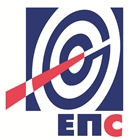 Огранак ТЕНТСектор за управљање ризицимаДатум ________________ПРАВИЛАБЕЗБЕДНОСТИ НА РАДУ У ТЕНТУ циљу прецизнијих инструкција којима се регулишу односи и обавезе између наручиоца радова/корисника услуга (ТЕНТ) и извођача радова/ извршилац услуга формулисана су правила, у складу са важећим законским одредбама, која су дата у даљем тексту. У зависности од врсте и обима радова/услуга примењују се одређене тачке ових правила.Правила су саставни део уговора о извршењу послова од стране извођача радова/ извршиоца услуга.Ова правила служе домаћим и страним извођачима радова/извршиоцима услуга (у даљем тексту извођач радова) као норматив за њихово правилно понашање за време рада у објектима ТЕНТ.Поштовање правила од стране извођача радова биће стриктно контролисано и свако непоштовање биће санкционисано.У случају да два или  више извођача радова деле радни простор дужни су да сарађују у примeни прoписaних мeрa зa бeзбeднoст и здрaвљe зaпoслeних, узимajући у oбзир прирoду пoслoвa кoje oбaвљajу, да кooрдинирajу aктивнoсти у вeзи сa примeнoм мeрa зa oтклaњaњe ризикa oд пoврeђивaњa, oднoснo oштeћeњa здрaвљa зaпoслeних, кao и дa oбaвeштaвajу jeдaн другoг и свoje зaпoслeнe o тим ризицимa и мeрaмa зa њихoвo oтклaњaњe.Начин остваривања сарадње утврђује се писменим споразумом којим се одрeђује лицe зa кooрдинaциjу спрoвoђeњa зajeдничких мeрa кojимa сe oбeзбeђуje бeзбeднoст и здрaвљe свих зaпoслeних (из реда запослених ТЕНТ).Лице за коодинацију у сарадњи са представницима извођача радова и надзорног органа израђује План заједничких мера.I  ОБАВЕЗЕ ИЗВОЂАЧА РАДОВА Извођач радова, његови запослени и сва друга лица која ангажује, дужни су да у току припрема за извођење радова који су предмет Уговора, у току трајања истих, као и приликом отклањања недостатака у гарантном року, поступају у свему у складу са Законом о безбедности и здрављу на раду и осталим важећим прописима у Републици Србији из области БЗР и интерним актима ТЕНТ.Извођач радова је дужан да обезбеди рад на радним местима на којима су спроведене мере за безбедан и здрав рад, односно да обезбеди да радни процес, радна околина, средства за рад и средства и опрема за личну заштиту на раду буду прилагођени и обезбеђени тако да не угрожавају безбедност и здравље запослених и свих других лица која ангажује за извођење радова који су предмет Уговора, суседних објеката, пролазника или учесника у саобраћају.Извођач радова је дужан да обавести запослене и друга лица која ангажује приликом извођења радова који су предмет Уговора о обавезама из ових Правила. Извођач радова, његови запослени и сва друга лица која ангажује, у току припрема за извођење радова које су предмет Уговора, трајања истих, као и приликом отклањања недостатака у гарантном року је дужни су да се придржавају свих правила, интерних стандарда, процедура, упутстава и инструкција о БЗР које важе у ТЕНТ, а посебно су дужни да се придржавају следећих правила: Забрањено је избегавање примене и/или ометање спровођења мера БЗРЗа радове за које је Законом о БЗР обавезан да изради Елаборат о уређењу градилишта (сходно Правилнику о садржају елабората о уређењу градилишта „Сл.гласник РС“ бр.121/12), најмање три дан пре почетка радова Служби БЗР и ЗОП достави:Елаборат о уређењу градилишта,оверену копију Пријаве о почетку радова коју је предао надлежној инспекцији рада,списак запослених на градилишту, са датумом обављеног лекарског прегледа и  датумом оспособљавања за безбедан и здрав рад на радном месту (списак мора бити оверен потписом и печатом од стране извођача радова)доказ да су запослени упознати са садржином Елабората и предвиђеним мерама за безбедан и здрав рад,oсигуравајућу полису за запослене,списак оруђа за рад, уређаја, алата и опреме и њихове атесте и сертификате,доказ о стручној оспособљености запослених сходно послу који обављају (дизаличар, виљушкариста, руковалац грађевинским машинама и др.),доказ да су запослени упознати са овим Правилима (списак лица са њиховим својеручним потписаним изјавама),име одговорног лица на градилишту, његовог заменика (у одсуству одговорног лица у другоји/или трећој смени, празником и сл.).Уколико два или више извођача радова користе исти радни простор на заједничком градилишту могу користити један Елаборат о уређењу градилишта уз доказ да су сагласни са истим. Уколико Служба БЗР и ЗОП утврди да средства за рад Извођача радова немају потребне стручне налазе и/или извештаје и/или атесте и/или дозволе о извршеним прегледима и испитивањима, уношење истих на локације ТЕНТ неће бити дозвољено.Именује одговорно лице за безбедност и здравље на раду које ће бити на располагању све време током извођења радова и његовог заменика (у одсуству лица за БЗР у другоји/или трећој смени, празником и сл.). Служби обезбеђења и одбране ТЕНТ Обреновац, благовремено, а најкасније један дан пре почетка радова, поднесе Захтев за издавање прокси картица домаћих извођача радова (образац QO.0.14.35 приказан у прилогу 2), на коме треба уписати локацију радова, као и време трајања радова тј. време трајања уговора са ТЕНТ. Такође, Захтев мора бити оверен потписом и печатом од стране извођача радова и потписом од стране надзорног органа и одговорног лица Службе БЗР и ЗОП организационе целине ТЕНТ Уколико су извођачи радова странци, прокси картица се издаје на основу Захтева за издавање прокси картице за странце (образац QO.0.14.42 приказан у прилогу 2) који мора бити потписан од стране надзорног органа. Уз захтев се прилаже фотокопија пасоша ради констатације да ли странац има одобрену визу „Ц“ или „Д“ (уколико долази из земље са којом није потписан уговор о безвизном режиму уласка). Врста визе зависи од дужине боравка. Прокси картица – пропусница за извођаче радова израђује се по посебно утврђеној процедури и о трошку извођача радова. Извођач радова може заменити корисника прокси картице, подношењем Захтева за промену корисника прокси картице извођача радова (образац QO.0.14.36 приказан у прилогу 2), који мора бити оверен потписом и печатом од стране извођача радова и потписом од стране надзорног органа и одговорног лица Службе БЗР и ЗОП организационе целине ТЕНТ. Уколико постоје слободне тј. неактивне прокси картице, прво ће се вршити замена корисника прокси картице, а уколико буде потребно издаваће се нове прокси картице. У случају да дође до деактивације прокси картице као последица истека уговора, поновна активација прокси картице биће омогућена подношењем Захтева за активацију прокси картица извођача радова Служби обезбеђења и одбране (образац QO.0.14.66, приказан у прилогу 2). У случају губитка или оштећења прокси картице запослени извођача радова може добити нову подношењем Захтева за издавање дупликата прокси картице извођача радова (образац QO.0.14.39 приказан у прилогу 2). За запослене који бораве у ТЕНТ само један дан, Служби обезбеђења и одбране, поднесе Списак запослених извођача радова за привремени улазак (образац QO.0.14.37 приказан у прилогу 2) који мора бити оверен потписом извођача радова  и лица које уводи извођача радова у посао. Након овере списак се доставља на улазне капије. Уз образац QO.0.14.37 мора се доставити и Записник о упознавању са мерама безбедности QO.0.14.63, који мора бити потписан од стране лица које је извршило упознавање са мерама безбедности или од лица које уводи извођача радова у посао.Служби обезбеђења и одбране достави захтев Списак возила и радних машина за улазак у објекте ТЕНТ (образац QO.0.14.44 приказан у прилогу 2) који мора бити потписан од стане надзорног органа. На основу поднетог списка Служба обезбеђења и одбране издаје Дозволу за улазак возила у круг ТЕНТ (образац QO.0.14.43приказан у прилогу 2).Захтевом - Списак запослених за рад ван редовног радног времена (образац QO.0.14.38приказан у прилогу 2) који мора бити оверен потписом и печатом извођача радова и потписом од стане надзорног органа тражи сагласност за рад ван редовног радног времена, односно радним даном после 15 часова, суботом, недељом и државним празником.Обезбеди поштовање режима улазака и излазака својих запослених, сходно наредбама директора ТЕНТ, директора организационих целина ТЕНТ и Службе обезбеђења и одбране.Приликом уношења сопственог алата, опреме и материјала, сачини спецификацију истогна обрасцу QO.0.14.12 – Спецификација алата, опреме и материјала  који се уноси у круг ТЕНТ (приказан у прилогу 2), и то у три примерка, који морају бити потписани прво од стране Надзора ТЕНТ (инжењер радова, водећи инжењер), односно наручиоца, а након тога од службеника обезбеђења. Један примерак оверене Спецификације (сва три потписа) доставља се Надзору, други остаје у Служби обезбеђења и одбране, а трећи примерак задржава извођач радова. Изношење сопственог алата, опреме и материјала из круга ТЕНТ врши искључиво на основу Дозволе за изношење алата, опреме и материјала извођача радова из круга ТЕНТ (образац QO.0.14.13 –Дозвола за изношење алата, опреме и материјала извођача радова из круга ТЕНТ, приказан у прилогу 2). Дозволу за изношење алата, опреме и материјала из круга ТЕНТ потписују: овлашћено лице извођача радова (нпр. алатничар, магационер) односно лице које прати, чува, издаје алат и опрему, и за коју је одговоран од тренутка уласка алата и опреме у круг ТЕНТ, Надзор (инжењер радова, водећи инжењер, односно наручилац посла) и овлашћено лице Сектора организационе целине у оквиру које извођач изводи радове (шеф службе, главни инжењер Сектора). Образац се попуњава у три примерка од којих, оригинал остаје на излазној капији након извршене контроле од стране службеника обезбеђења, једна копија прати материјал који се износи, а друга копија остаје запосленом који је издао дозволу.Приликом извођења радова придржава се свих законских, техничких и интерних прописа из безбедности и здравља на раду и противпожарне заштите,апосебно спроводи Уредбу о мерама заштите од пожара при извођењу радова заваривања, резања и лемљења у постројењима (уз претходно подношење Захтева за издавање одобрења за заваривање Служби БЗР и ЗОП, образац QO.0.08.13, приказан у прилогу 2), Упутство о обезбеђењу спровођења мера заштите од зрачења при радиографском испитивању (уз претходно подношење Захтева за издавање одобрења за радиографско испитивање Служби БЗР и ЗОП, образац QO.0.14.34, приказан у прилогу 2).Поштује QU.0.06.01 Упутство o поступку извршења обезбеђења постројења за извођење радова у ТЕНТ и QU.5.05.03 Упутство o поступку извршења обезбеђења постројења за време извођења радова у ТЕНТ Железнички транспорт (процедуре за изолацију и закључавање извора енергије и радних флуида).Поштује процедуре и упутства ТЕНТ за заштиту животне средине и заштиту здравља и безбедности на раду, која се односе на управљање отпадом, течним горивима, хемикалијама, као и процедуре и упутства за ванредне ситуације као што су: изливања и испуштања нафте, бензина, опасног отпада, растварача, боја, гасова, итд. односно Планове за реаговање у ванредним ситуацијама. Ако се изливање догоди, извођач радова је обавезан да предузме мере да заустави изливање и да одмах обавести одговорна лица у складу са Плановима за реаговање у ванредним систуацијама. Своје запослене детаљно упозна, у складу са Елаборатом о уређењу градилишта, са опасностима при раду у оваквим енергетским постројењима, односно на опасности од рада са ел. енергијом, опасности флуида под високим притиском и температуром, опасности од рада на висинама, од рада у скученом простору, опасности од хемикалија, гасова, железничког саобраћаја и другим које могу бити опасне по живот и здравље запослених. Такође мора да упозна запослене и са могућим последицама до којих може доћи по животну средину. Своје запослене упозна да, без посебне дозволе овлашћеног лица наручиоца, не смеју да користе средства за рад наручиоца (алатне машине у радионици одржавања, погонске уређаје и машине, вучна средства ЖТ, као и транспортнe машинe (дизалице, кранове, виљушкаре и остала моторна возила), независно од тога да ли су обучени за наведене послове.За одређена добра која транспортује у ТЕНТ, у складу са законским прописима, обавља возилима која имају одговарајући АДР сертификат и да возилом управља лице са истим сертификатом.За своје запослене обезбеди лична и колективна заштитна средства и сноси одговорност о њиховој правилној употреби.Запослени на радном оделу имају видно обележен назив фирме у којој раде.Сноси пуну одговорност за безбедност и здравље својих запослених, запослених подизвођача и другог особља које је укључено у радове извођача.Виљушкари и грађевинске машине морају бити снабдевени са ротационим светлом и звучном сиреном за вожњу уназад.Поштује наложене мере или упутства која издаје координатор радова у случају ако више извођача радова истовремено обављају радове. Обезбеди сопствени надзор над спровођењем мера безбедности на раду и обезбеди прву  помоћ.Обезбеди сигурно и исправно складиштење, коришћење и одлагање свих запаљивих, опасних, корозивних и отровних материја, течности и гасова.Поштује забрану спаљивања смећа и отпадног материјала као и коришћења ватре на отвореном простору за грејање запослених.У потпуности преузима све обавезе које проистичу из законских прописа, а у вези повреда на раду као и обавезе према надлежној инспекцији (пријава повреде и др.).Благовремено извештава Службу БЗР и ЗОП о свим догађајима из области БЗР који су настали приликом извођења радова/пружања услуга, истог дана или следећег радног дана пријави сваку повреду на раду својих запослених, акцидент или инцидент.Служби БЗР и ЗОП достави копију Извештаја о повреди на раду који је издао за сваког свог запосленог који се повредио приликом извођења радова који су предмет Уговора.Радни простор одржава уредан, чист, сигуран за кретање радника и транспорт.Свакодневно, уз сагласност  наручиоца радова, врши уклањање дрвеног, металног и друге врсте отпадног материјала на одговарајућа места која су заједнички договорена.Монтажни материјал прописно складишти.Сва опасна места (опасност од пада са висине и друго) обезбеди траком, оградом и таблама упозорења.Фиксирање терета за дизање, обележавање опасног простора испод терета и навођење дизаличара сме да обавља унапред именована особа (везач-сигналиста).Све грађевинске скеле буду монтиране од стране специјализованих фирми, по урађеном пројекту и прегледане пре употребе од стране корисника.На захтев надзорног органа на градилишту обезбеди довољан број мобилних тоалета.Наручиоцу радова не ремети редован процес производње и рад запослених.Поштује радну и технолошку дисциплину установљену код наручиоца радова.Обавеже својезапослене да стално носе лична документа и покажу их на захтев овлашћених лица за безбедност.Најстроже је забрањен улазак, боравак или рад, на територији и у просторијама ТЕНТ, под утицајем алкохола или других психоактивних супстанци;На захтев надзорног органа, лица за БЗР, координатора за извођење радова и руководиоца пројекта ТЕНТ запослени извођача радова морају се подвргнути алко тесту сходно Упутству о контроли алко тестом.Запослени извођача и подизвођача радова бораве и крећу се само у објектима ТЕНТ на којима изводе радове.Забрањено је уношење оружја унутар локација Огранка ТЕНТ, као и неовлашћено фотографисање.Обавезно је придржавање правила и сигнализације безбедности у саобраћају.На захтев надзорног органа, удаљи запосленог са градилишта, када се утврди да је неподобан за даљи рад на градилишту.На захтев надзорног органа, испита сваки случај повреде ових Правила, предузме одговарајуће мере против запосленог и о томе обавести надзорни орган ТЕНТ.II ОБАВЕЗЕ ИЗВОЂАЧА РАДОВА ЧИЈИ СУ ЗАПОСЛЕНИ АНГАЖОВАНИПО „НОРМА ЧАС“Извођач радова који своје запослене ангажују по „норма часу“, у организацији ТЕНТ, обавезан је да:Своје запослене опреми одговарајућим средствима и опремом за личну заштиту на раду у складу са опасностима и /или штетностима односно ризицима од настанка повреда и оштећења  здравља које су за то место у радној околини препознате и утврђене проценом ризика. На сваких 6 месеци, Служби БЗР и ЗОП,  достави спискове запослених Извођача радова по Службама и радним местима где су распоређени.За извођење радова (обављање посла) ангажује здравствено способне запослене,За рад на радним местима са повећаним ризиком утврђеним Актом о процени ризика у ТЕНТ, ангажује запослене који су обавили прописане лекарске прегледе за рад на радним местима са повећаним ризиком, а по поступку и у роковима утврђеним Актом о процени ризика.  Копију извештаја о извршеном претходном лекарском прегледу кандидата за заснивање радног односа достави ТЕНТ (Сектору за људске ресурсе) пре заснивања радног односа.  Копију извештаја о извршеном периодичном лекарском прегледу запосленог који пружа услуге ТЕНТ достави руководиоцу организационе целине у којој је запослени ангажован, најкасније један дан пре истека важности важећег лекарског извештаја.  Води евиденцију о лекарским прегледима запослених распоређених на радним местима са повећаним ризиком у складу са роковима утврђеним Актом о процени ризика ТЕНТ  По захтеву ТЕНТ, у случају премештаја на друго радно место, запосленог упути на лекарски преглед у складу са захтевима радног места на које се запослени распоређује и да копију извештаја о извршеном лекарском прегледу запосленог достави ТЕНТ (Сектору за људске ресурсе).  Запослене распоређене на радна места за које је прописан санитарни лекарски преглед, упуте на исти и о томе воде евиденцију.О забрани рада (необављеног лекарског прегледа или неспособности за рад) свог запосленог, упозна руководиоца организационе целине у којој је запослени ангажован и у договору са њим одреди замену за запосленог коме је забрањен рад.Изврши теоријско и практично оспособљавање за безбедан и здрав рад запослених који пружају услуге ТЕНТ, пре заснивања радног односа, и са овереном копијом прописаног обрасца-евиденција о запосленима оспособљеним за безбедан и здрав рад и упути га на рад у ТЕНТ.Преузме све обавезе које проистичу из законских прописа, а у вези повреда на раду као и обавезе према надлежној инспекцији (пријава повреда и др.) и о истима писаним путем обавесте Службу БЗР и ЗОП ТЕНТ.Служби БЗР и ЗОП ТЕНТ достави копију извештаја о повреди на раду запосленог који пружа услуге ТЕНТ.III ОБАВЕЗЕ ТЕНТ ЗА ЗАПОСЛЕНЕ АНГАЖОВАНЕ ПО „НОРМА ЧАС“  ТЕНТ, односно руководиоци организационих целина у оквиру којих су ангажовани запослени Извођача радова обавезни су да:На захтев Извођача радова, по потреби, у електронској форми доставе све интерне прописе ТЕНТ (Акт о процени ризика, Правилник о безбедности и здрављу на раду ТЕНТ Обреновац, Правилник ЗОП, Упутство о обезбеђењу радова и процедуре IMS). Oбезбеде запосленима Извођача радова који пружају услуге ТЕНТ рад на радном месту и у радној околини у којима су спроведене мере безбедности и здравља на раду.У договору са Службом за обуку кадрова, организују теоретско и практично оспособљавање запослених Извођач радова за безбедан и здрав рад пре распоређивања на радно место, у складу са Актом о процени ризика ТЕНТ и специфичностима његовог радног места.Након извршене теоријске и практичне оспособљености води евиденцију, а оверену копију прописаног обрасца-евиденција о запосленима оспособљеним за безбедан и здрав рад достави Извођачу радова.IV НЕПОШТОВАЊЕ ПРАВИЛАСлужба БЗР и ЗОП ТЕНТ, док траје извођење уговорених радова, врши контролу примене ових правила.Извођач радова је дужан да лицима одређеним, у складу са прописима, од стране ТЕНТ омогући спровођење контроле примене превентивних мера за безбедан и здрав рад.Извођач радова је искључиво одговоран за безбедност и здравље својих запослених и свих других лица која ангажује приликом извођења радова које су предмет Уговора.У случају непоштовања правила БЗР, ТЕНТ неће сносити никакву одговорност нити исплатити накнаде/трошкове Извођачу радова по питању повреда на раду, односно оштећења средстава за рад.У случају да извођач не поштује Правила безбедности на раду ТЕНТ, обавезе и закључке са радних састанака, Служба БЗР и ЗОП писмено обавештава надзорни орган, одговорно лице извођача радова, директора огранка у коме се радови изводе и захтева од извођача радова прекид радних активности све док се разлози за његово постојање не отклоне.На захтев надзорног органа или Службе БЗР и ЗОП, Служба обезбеђења и одбране удаљава запослене извођача радова који се понашају супротно одредбама Правила безбедности на раду или крше кућни ред и ометају редован процес рада. Руководилац одељења обезбеђења и одбране води евиденцију запослених извођача којима је забрањен приступ у објекте ТЕНТ.V  САСТАНЦИ У ВЕЗИ БЕЗБЕДНОСТИ И ЗДРАВЉА НА РАДУПрвом састанку за безбедност присуствују:лице за безбедност и здравље у ТЕНТ,инструктор БЗР и ЗОП из Службе за обуку кадрова. надзорни орган,одговорно лице извођача радова на градилишту иодговорно лице за безбедност и здравље извођача радова.Садржај првог састанка:Одређивање радног простора (контејнери за смештај радника, материјала, санитарни чворови, и др.);Упознавање са опасностима и штетностима у термоенергетским постројењима и железничком саобраћају;Прва помоћ (телефонски бројеви, процедуре, и др.);Противпожарна заштита (телефонски бројеви, процедуре, дозволе и др.), опасне материје (хемикалије, гас и горива), заштита животне средине;Лична и колективна заштитна опрема;Правила саобраћаја;Одржавање и чишћење радног простора;Именовање одговорних лица;Поступак у случају повреде на раду;Последице непоштовања Правила безбедности на раду ТЕНТ иПлан заједничких мераРедовни састанци (једном недељно) одржавају се са сваким извођачем посебно или са свим извођачима заједно. Састанак води надзорни орган - вођа пројекта и одговорно лице за безбедност ТЕНТ.Садржај редовног састанка:Стање радног и складишног простора;Стање противпожаре заштите, опасних материја (хемикалије, гас, горива);Коришћење личне и колективне заштитне опреме;Поштовање правила саобраћаја;Процене ризика од повреда иМогућност побољшања безбедности и здравља на раду.ПРИЛОГ бр.6ЗАПИСНИК О ИЗВЕДЕНИМ РАДОВИМА 			Датум ___________	ИЗВОЂАЧ РАДОВА			                             НАРУЧИЛАЦ: ___________________________                                 ____________________________    (Назив правног  лица) 			          (Назив организационог дела ЈП ЕПС)___________________________    	       		_____________________________   (Адреса правног  лица) 			       (Адреса организационог дела ЈП ЕПС)Број Уговора/Датум:      __________________________________________Уговорена вредност (без ПДВ-а):__________________________________Плаћено по уговору (без ПДВ-а): __________________________________Преостало за плаћање по уговору (без ПДВ-а): ______________________Број налога за набавку (НЗН):  ________________________Место извођења радова/ Место трошка 1:  __________________________Објекат: ______________________________________________________А) ДЕТАЉНА СПЕЦИФИКАЦИЈА РАДОВА: Укупна вредност изведених радова по спецификацији (без ПДВ-а) Укупан број позиција из спецификације:                            Број улаза:___________________________________________________________________Навести позиције које имају евентуалне недостатке (попуњавати само у случају рекламације): _________________________________________________________________________________________________________________________________________________________________________________________________________Друге напомене (достављени докази о квалитету – безбедносни лист на српском језику у складу са Правилником о садржају безбедносног листа (Службени гласник РС бр., 100/2011), декларација, атест / извештај о испитивању,  лабораторијски налаз или упутство за употребу, манипулацију, одлагања, мере прве помоћи у случају расипања материје, начин транспорта и друго): _________________________________________________________________________________________________________________________________________________________________________________________________________Б) Да су радови изведени у обиму, квалитету, уговореном року и сагласно уговору потврђују:    ИЗВОЂАЧ РАДОВА:	        НАРУЧИЛАЦ:             ОВЕРА НАДЗОРНОГ ОРГАНА 2                                                ____________________	                                                      ____________________                                                  __________________________    (Име и презиме)		Руководилац пројекта/                                               Одговорно лице по Решењу                                                      (Име и презиме)____________________	_____________________        __________________________    (Потпис)			        (Потпис)                                (Потпис и лиценцни печат)1)  у случају да се радови односи на већи број МТ, уз Записник приложити посебну спецификацију по МТ2)   потписује и печатира Надзорни орган за услуге инвестиционих пројеката1.Општи подаци о јавној набавци32.Подаци о предмету набавке33.Техничка спецификација (врста, техничке карактеристике, квалитет, количина и опис радова...)4-234.Услови за учешће у поступку ЈН и упутство како се доказује испуњеност услова24-315.Критеријум за доделу уговора326.Упутство понуђачима како да сачине понуду33-487.Обрасци и прилози49-718.Модел оквирног споразума72-97Назив и адреса НаручиоцаЈавно предузеће „Електропривреда Србије“ Београд,Улица царице Милице бр.2, 11000 БеоградОгранак ТЕНТ, адреса Богољуба Урошевића Црног бр.44Назив и адреса крајњег корисникаЈавно предузеће „Електропривреда Србије“ Београд, Улица царице Милице бр.2, 11000 Београд, Огранак ТЕНТ, адреса Богољуба Урошевића Црног бр.44Интернет страница Наручиоцаwww.eps.rsВрста поступка   Отворени поступакПредмет јавне набавкеНабавка радова: Поправка и замена изолације постројења и уређаја у 2017.г, ТЕНТ-АОпис сваке партијеJавна набавка није обликована по партијамаЦиљ поступка Закључење Оквирног споразума Оквирни споразум ће бити закључен са једним добављачем. На основу оквирног споразума, када настане потреба, Наручилац ће са Извођачем закључити уговор.КонтактЗоран Јововићe-mail: zoran.jovovic@eps.rsПРЕДМЕР РАДОВА: ПОПРАВКА И ЗАМЕНА ИЗОЛАЦИЈЕ ПОСТРОЈЕЊА И УРЕЂАЈА У 2017.Г - ЗСУ 1893/2016ПРЕДМЕР РАДОВА: ПОПРАВКА И ЗАМЕНА ИЗОЛАЦИЈЕ ПОСТРОЈЕЊА И УРЕЂАЈА У 2017.Г - ЗСУ 1893/2016ПРЕДМЕР РАДОВА: ПОПРАВКА И ЗАМЕНА ИЗОЛАЦИЈЕ ПОСТРОЈЕЊА И УРЕЂАЈА У 2017.Г - ЗСУ 1893/2016ПРЕДМЕР РАДОВА: ПОПРАВКА И ЗАМЕНА ИЗОЛАЦИЈЕ ПОСТРОЈЕЊА И УРЕЂАЈА У 2017.Г - ЗСУ 1893/2016ПРЕДМЕР РАДОВА: ПОПРАВКА И ЗАМЕНА ИЗОЛАЦИЈЕ ПОСТРОЈЕЊА И УРЕЂАЈА У 2017.Г - ЗСУ 1893/2016ПРЕДМЕР РАДОВА: ПОПРАВКА И ЗАМЕНА ИЗОЛАЦИЈЕ ПОСТРОЈЕЊА И УРЕЂАЈА У 2017.Г - ЗСУ 1893/2016ПРЕДМЕР РАДОВА: ПОПРАВКА И ЗАМЕНА ИЗОЛАЦИЈЕ ПОСТРОЈЕЊА И УРЕЂАЈА У 2017.Г - ЗСУ 1893/2016ПРЕДМЕР РАДОВА: ПОПРАВКА И ЗАМЕНА ИЗОЛАЦИЈЕ ПОСТРОЈЕЊА И УРЕЂАЈА У 2017.Г - ЗСУ 1893/2016ПРЕДМЕР РАДОВА: ПОПРАВКА И ЗАМЕНА ИЗОЛАЦИЈЕ ПОСТРОЈЕЊА И УРЕЂАЈА У 2017.Г - ЗСУ 1893/2016Ред. бројРед. бројОпис радоваЈед. МереЈед. МереЈед. МереКоличинаЦенаИзносI I Термоизолатерски радовиТермоизолатерски радовиТермоизолатерски радовиТермоизолатерски радовиТермоизолатерски радовиТермоизолатерски радовиТермоизолатерски радови1.1.Демонтажа постојеће изолацијеДемонтажа постојеће изолацијеДемонтажа постојеће изолацијеДемонтажа постојеће изолације1.1.1.1.Демонтажа изолационог лименог плашта, изолације и подконструкцијем²м²м²79002.2.Поправка и монтажа изолацијеПоправка и монтажа изолацијеПоправка и монтажа изолацијеПоправка и монтажа изолације2.1.2.1.Монтажа постојећег-исправљеног лименог плашта уз поправку и допуну изолације (на цевоводима, каналима,котлу..)м²м²м²61002.2.2.2.Поправка постојећег лименог плашта, без његове демонтаже (дотезање и допуна завртњева)м²м²м²22002.3.2.3.Монтажа старе, уптребљиве изолације:2.3.1.2.3.1.једног слојам²м²м²202.3.2.2.3.2.два слојам²м²м²202.3.3.2.3.3.три слоја м²м²м²102.3.4.2.3.4.четири слојам²м²м²102.4.2.4.Монтажа старе, уптребљиве алу фолијем²м²м²102.5.2.5.Монтажа старог, употребљивог лимам²м²м²52003.3.Израда и монтажа нове изолацијеИзрада и монтажа нове изолацијеИзрада и монтажа нове изолацијеИзрада и монтажа нове изолацијеИзрада и монтажа нове изолације3.1.3.1.Набавка, израда и монтажа нове изолације од минералне вуне по пројекту. (на свим цевоводима, котлу, каналима, вентилима и сличним деловима). Обрачун се врши према следећим укупним дебљинама (обрачун по једној пос. Искључује обрачун по другој):3.1.1.3.1.1.д = 40ммм²м²м²203.1.2.3.1.2.д = 60ммм²м²м²603.1.3.3.1.3.д = 80ммм²м²м²403.1.4.3.1.4.д = 100ммм²м²м²8003.1.5.3.1.5.д = 120ммм²м²м²1203.1.6.3.1.6.д = 140ммм²м²м²503.1.7.3.1.7.д = 160ммм²м²м²46003.1.8.3.1.8.д = 180ммм²м²м²503.1.9.3.1.9.д = 200ммм²м²м²15003.1.10.3.1.10.д = 220ммм²м²м²403.1.11.3.1.11.д = 240ммм²м²м²12003.1.12.3.1.12.д = 260ммм²м²м²1203.1.13.3.1.13.д = 300ммм²м²м²203.1.14.3.1.14.д = 350ммм²м²м²203.2.3.2.Набавка и монтажа меркур плетива (нпр. на каналима где се израђује ваздушни слој) м²м²м²2003.3.3.3.Набавка и монтажа новог Ал лима(1,0мм, 0,8мм, 0,6мм…)кгкгкг27003.4.3.4.Набавка и монтажа нове подконструкције од профила и осталих елемената (арматура Ǿ6 и плочице су саставни део пос 3.1)кгкгкг60003.5.3.5.Набавка и монтажа нове Ал фолије (0,1мм)м²м²м²12003,6.3,6.Набавка и монтажа новог челичног лима (1,0мм, 0,8мм..)ТР30/200/1,0 или сл.кгкгкг203.7.3.7.Набавка и монтажа новог поцинкованог лима (0,6мм, 0,8мм, 1,0мм…) или сличнокгкгкг3003.8.3.8.Набавка и монтажа новог поцинкованог ТР лима (0,6мм, 0,8мм, 1,0мм…) или сличнокгкгкг1703.9.3.9.Набавка и монтажа новог Ал ТР лима (0,6мм, 0,8мм, 1,0мм…) или сличнокгкгкг1203.10.3.10.Набавка и монтажа нове арматуре веће од Ǿ6  и ХВ тракакгкгкг15003.11.3.11.Набавка и монтажа патент затварача - копчи (за монтажно-демонтажне капе)комкомком503.12.3.12.Непредвиђени радови, по посебном одобрењу наручиоцаНЧНЧНЧ503.13.3.13.Набавка и монтажа керамичке вуне д=4цмм²м²м²203.14.3.14.Израда и монтажа нових изолационих јастука у ал. Фолији комкомком123.15.3.15.Израда и монтажа нових изолационих јастука у ал. Фолији са израдом бетонске ватрост. Кошуљицекомкомком163.16.3.16.Набавка и израда цементног премаза дебљине 10мм на коморама котла и цевоводима у котлум²м²м²503.17.3.17.Набавка и израда цементног премаза дебљине 30-50мм на плафону котлам²м²м²304.4.Израда топлотне изолације на турбинамаИзрада топлотне изолације на турбинамаИзрада топлотне изолације на турбинамаИзрада топлотне изолације на турбинамаИзрада топлотне изолације на турбинама4.1.4.1.Демонтажа постојеће изолације на турбинама.Демонтажа постојеће изолације на турбинама.м²м²1504.2.4.2.Набавка и израда турбинске изолације (просечне дебљине 250мм), са завршним  малтерисањем.Набавка и израда турбинске изолације (просечне дебљине 250мм), са завршним  малтерисањем.м²м²150                                                                                                    4.3.                                                                                                    4.3.Набавка и израда турбинске изолације (просечне дебљине 300мм), са завршним  малтерисањем.Набавка и израда турбинске изолације (просечне дебљине 300мм), са завршним  малтерисањем.м²м²204.4.4.4.Набавка и израда цементног - ватросталног премаза дебљине 10мм на турбинама и цевоводима.Набавка и израда цементног - ватросталног премаза дебљине 10мм на турбинама и цевоводима.м²м²104.5.4.5.Набавка и монтажа трака од стакленог воала отпорног на температуре преко 700ºC, на цевоводима мањег пречника у два слоја.Набавка и монтажа трака од стакленог воала отпорног на температуре преко 700ºC, на цевоводима мањег пречника у два слоја.м²м²104.6.4.6.Непредвиђени радови, по посебном одобрењу наручиоцаНепредвиђени радови, по посебном одобрењу наручиоцаНЧНЧ50Свега термоизолатерски радови:Свега термоизолатерски радови:Свега термоизолатерски радови:Свега термоизолатерски радови:Свега термоизолатерски радови:Свега термоизолатерски радови:Свега термоизолатерски радови:Свега термоизолатерски радови:IIЛимарски радовиЛимарски радовиЛимарски радови1.Набавка, израда и монтажа правоугаоних канала од Ал и пц лима са фазонским комадима без анемостата и клапниНабавка, израда и монтажа правоугаоних канала од Ал и пц лима са фазонским комадима без анемостата и клапниНабавка, израда и монтажа правоугаоних канала од Ал и пц лима са фазонским комадима без анемостата и клапникгкг402.Демонтажа венаца, окапница, опшивки, увала,  хоризонталних и вертикалних олука итд, од Ал и Пц   лима РШ до 1000 мм.Демонтажа венаца, окапница, опшивки, увала,  хоризонталних и вертикалних олука итд, од Ал и Пц   лима РШ до 1000 мм.Демонтажа венаца, окапница, опшивки, увала,  хоризонталних и вертикалних олука итд, од Ал и Пц   лима РШ до 1000 мм.м1м1203.Набавка, израда и монтажа венаца, окапница, опшивки, увала, хоризонталних и вертикалних олука итд, од Ал и Пц  лима РШ до 1000 мм.Набавка, израда и монтажа венаца, окапница, опшивки, увала, хоризонталних и вертикалних олука итд, од Ал и Пц  лима РШ до 1000 мм.Набавка, израда и монтажа венаца, окапница, опшивки, увала, хоризонталних и вертикалних олука итд, од Ал и Пц  лима РШ до 1000 мм.кгкг304.Демонтажа венаца, окапница, опшивки, увала, хоризонталних и вертикалних олука итд.од Ал и Пц лима РШ преко 1000 мм. Демонтажа венаца, окапница, опшивки, увала, хоризонталних и вертикалних олука итд.од Ал и Пц лима РШ преко 1000 мм. Демонтажа венаца, окапница, опшивки, увала, хоризонталних и вертикалних олука итд.од Ал и Пц лима РШ преко 1000 мм. м1м1305.Набавка, израда  и монтажа венаца,  окапница, опшивки, увала, хоризонталних и вертикалних олука итд.од Ал и Пц лима РШ преко 1000 мм.Набавка, израда  и монтажа венаца,  окапница, опшивки, увала, хоризонталних и вертикалних олука итд.од Ал и Пц лима РШ преко 1000 мм.Набавка, израда  и монтажа венаца,  окапница, опшивки, увала, хоризонталних и вертикалних олука итд.од Ал и Пц лима РШ преко 1000 мм.кгкг306.Демонтажа олука са шљунак лајсномДемонтажа олука са шљунак лајсномДемонтажа олука са шљунак лајсномм1м1207.Набавка, израда  и монтажа олука, са кровном шљунак  лајсном, РШ до 800 мм.Набавка, израда  и монтажа олука, са кровном шљунак  лајсном, РШ до 800 мм.Набавка, израда  и монтажа олука, са кровном шљунак  лајсном, РШ до 800 мм.кгкг208.Демонтажа олука правоугаоног и кружног пресекаДемонтажа олука правоугаоног и кружног пресекаДемонтажа олука правоугаоног и кружног пресекам1м1209.Набавка, израда  и монтажа олука правоугаоног и кружног пресека РШ до 60цм.Набавка, израда  и монтажа олука правоугаоног и кружног пресека РШ до 60цм.Набавка, израда  и монтажа олука правоугаоног и кружног пресека РШ до 60цм.кгкг3010.Демонтажа, набавка, израда и монтажа равног лима Ал или Пц на крововимаДемонтажа, набавка, израда и монтажа равног лима Ал или Пц на крововимаДемонтажа, набавка, израда и монтажа равног лима Ал или Пц на крововимам²м²3011.Демонтажа облоге крова и фасада од
ТР лимаДемонтажа облоге крова и фасада од
ТР лимаДемонтажа облоге крова и фасада од
ТР лимам²м²5012.Набавка, покривање кровова и облагање фасада ТР Пц или Ал лимом (са израдом потребне подконструкције). Лим небојен ТР 60/175/0,7 или сл.Набавка, покривање кровова и облагање фасада ТР Пц или Ал лимом (са израдом потребне подконструкције). Лим небојен ТР 60/175/0,7 или сл.Набавка, покривање кровова и облагање фасада ТР Пц или Ал лимом (са израдом потребне подконструкције). Лим небојен ТР 60/175/0,7 или сл.кгкг5013.Набавка, израда и монтажа разних жалузина од Зн и Фе лима, без бојења.Набавка, израда и монтажа разних жалузина од Зн и Фе лима, без бојења.Набавка, израда и монтажа разних жалузина од Зн и Фе лима, без бојења.13.1.покретнихпокретнихпокретнихкгкг2013.2.непокретнихнепокретнихнепокретнихкгкг2014.Демонтажа и монтажа опшивке на продорима цеви кроз зид Од подконстр. ПЦ лима и ватростал. платна, са поправкомДемонтажа и монтажа опшивке на продорима цеви кроз зид Од подконстр. ПЦ лима и ватростал. платна, са поправкомДемонтажа и монтажа опшивке на продорима цеви кроз зид Од подконстр. ПЦ лима и ватростал. платна, са поправкомм²м²2015.Непредвиђени радови, по посебном одобрењу инвеститораНепредвиђени радови, по посебном одобрењу инвеститораНепредвиђени радови, по посебном одобрењу инвеститораНЧНЧ20Свега лимарски радови:Свега лимарски радови:Свега лимарски радови:Свега лимарски радови:Свега лимарски радови:Свега лимарски радови:Свега лимарски радови:Свега лимарски радови:IIIСкеларски радовиСкеларски радовиСкеларски радови1.Монтажа и демонтажа скела 
(фасадних, просторних, висећих, платформи )       Монтажа и демонтажа скела 
(фасадних, просторних, висећих, платформи )       Монтажа и демонтажа скела 
(фасадних, просторних, висећих, платформи )       1.1.Фасадна скела (P=a*h)Фасадна скела (P=a*h)Фасадна скела (P=a*h)м²м²110001.2.Просторне  скеле (P=a*b*h/2)Просторне  скеле (P=a*b*h/2)Просторне  скеле (P=a*b*h/2)м²м²220001.3.Конзолна скела (P=a*b*h/2)Конзолна скела (P=a*b*h/2)Конзолна скела (P=a*b*h/2)м²м²101.4.Висеће скеле (P=a*b*h/2)Висеће скеле (P=a*b*h/2)Висеће скеле (P=a*b*h/2)м²м²101.5.Радна скела у затвореном простору (резервоари, индустријске посуде) (P=a*b*h/2)Радна скела у затвореном простору (резервоари, индустријске посуде) (P=a*b*h/2)Радна скела у затвореном простору (резервоари, индустријске посуде) (P=a*b*h/2)м²м²101.6.Скeлa зa вeртикaлнe пoсудe (P=O*h)Скeлa зa вeртикaлнe пoсудe (P=O*h)Скeлa зa вeртикaлнe пoсудe (P=O*h)м²м²201.7.Радне платформе у котлу.(P=a*b)Радне платформе у котлу.(P=a*b)Радне платформе у котлу.(P=a*b)м²м²6602.Радови на померању и преправљању скеле, по захтеву инвеститора.Радови на померању и преправљању скеле, по захтеву инвеститора.Радови на померању и преправљању скеле, по захтеву инвеститора.НЧНЧ20Свега скеларски радови:Свега скеларски радови:Свега скеларски радови:Свега скеларски радови:Свега скеларски радови:Свега скеларски радови:Свега скеларски радови:Свега скеларски радови:Свега термоизолатерски, лимарски и скеларски радови:Свега термоизолатерски, лимарски и скеларски радови:Свега термоизолатерски, лимарски и скеларски радови:Свега термоизолатерски, лимарски и скеларски радови:Свега термоизолатерски, лимарски и скеларски радови:Свега термоизолатерски, лимарски и скеларски радови:Свега термоизолатерски, лимарски и скеларски радови:Свега термоизолатерски, лимарски и скеларски радови:Напомена: Наручилац задржава за право да по потребама посла, након извршене дефектаже, у току ремонта неке позиције из предмера повећа или смањи.Напомена: Наручилац задржава за право да по потребама посла, након извршене дефектаже, у току ремонта неке позиције из предмера повећа или смањи.Напомена: Наручилац задржава за право да по потребама посла, након извршене дефектаже, у току ремонта неке позиције из предмера повећа или смањи.Напомена: Наручилац задржава за право да по потребама посла, након извршене дефектаже, у току ремонта неке позиције из предмера повећа или смањи.Напомена: Наручилац задржава за право да по потребама посла, након извршене дефектаже, у току ремонта неке позиције из предмера повећа или смањи.Напомена: Наручилац задржава за право да по потребама посла, након извршене дефектаже, у току ремонта неке позиције из предмера повећа или смањи.Напомена: Наручилац задржава за право да по потребама посла, након извршене дефектаже, у току ремонта неке позиције из предмера повећа или смањи.Напомена: Наручилац задржава за право да по потребама посла, након извршене дефектаже, у току ремонта неке позиције из предмера повећа или смањи.Понуђач:Понуђач:Понуђач:ТЕНТ-А грађевинско одржавање ТЕНТ-А грађевинско одржавање ТЕНТ-А грађевинско одржавање ТЕНТ-А грађевинско одржавање ТЕНТ-А грађевинско одржавање Б.Цветковић дипл. инг.Б.Цветковић дипл. инг.Б.Цветковић дипл. инг.Б.Цветковић дипл. инг.У Обреновцу, 14.11.2016. годинеУ Обреновцу, 14.11.2016. годинеУ Обреновцу, 14.11.2016. годинеУ Обреновцу, 14.11.2016. годинеTs ( ºC )λ ( W/mK )500,0391000,0461500,0542000,0642500,0753000,0883500,1034000,1194500,1371.Решење Одговорног извођача радова2. Решење Одговорног лица БЗР3.Изјава о одговорности БЗР за све активности на објектима ТЕНТ-А 4.Предлог плана контроле квалитета (усаглашава се са наручиоцем пре овере уговора) - план контроле квалитета састављен за овај посао, у свему према правилима струке, стручним процедурама и српским техничким прописима и стандардима  (план и програм контроле, поуздан начин вршења инспекције, улазна, међуфазна и завршна контрола, пробе на градилишту, стручна лица која обављају проверу и пробе, време и место провере и опита, број контрола, уређаји за испитивање на градилишту и остало по прописима)5. Доказ да је понуђени материјал за изолатерске радове (минерална вуна, гранулисан минерална вуна) технички исправан и да задовољава квалитет који се тражи у конкурсној документацији – Копије важећег извештаја о испитивању понуђеног материјала, од стране установе акредитоване од АТС. Не признају се извештаји и потврде сопствених или услужних лабораторија.Ред. бр.4.1  ОБАВЕЗНИ УСЛОВИ ЗА УЧЕШЋЕ У ПОСТУПКУ ЈАВНЕ НАБАВКЕ ИЗ ЧЛАНА 75. ЗАКОНА1.Услов:Да је понуђач регистрован код надлежног органа, односно уписан у одговарајући регистарДоказ: - за правно лице:Извод из регистраАгенције за привредне регистре, односно извод из регистра надлежног Привредног суда - за предузетнике: Извод из регистра Агенције за привредне регистре, односно извод из одговарајућег регистра Напомена: У случају да понуду подноси група понуђача, овај доказ доставити за сваког члана групе понуђачаУ случају да понуђач подноси понуду са подизвођачем, овај доказ доставити и за сваког подизвођача2.Услов: Да понуђач и његов законски заступник није осуђиван за неко од кривичних дела као члан организоване криминалне групе, да није осуђиван за кривична дела против привреде, кривична дела против заштите животне средине, кривично дело примања или давања мита, кривично дело превареДоказ:- за правно лице:1) ЗА ЗАКОНСКОГ ЗАСТУПНИКА – уверење из казнене евиденције надлежне полицијске управе Министарства унутрашњих послова – захтев за издавање овог уверења може се поднети према месту рођења или према месту пребивалишта.2) ЗА ПРАВНО ЛИЦЕ – За кривична дела организованог криминала – Уверење посебног одељења (за организовани криминал) Вишег суда у Београду, којим се потврђује да понуђач (правно лице) није осуђиван за неко од кривичних дела као члан организоване криминалне групе. С тим у вези на интернет страници Вишег суда у Београду објављено је обавештењеhttp://www.bg.vi.sud.rs/lt/articles/o-visem-sudu/obavestenje-ke-za-pravna-lica.html3) ЗА ПРАВНО ЛИЦЕ – За кривична дела против привреде, против животне средине, кривично дело примања или давања мита, кривично дело преваре – Уверење Основног суда  (које обухвата и податке из казнене евиденције за кривична дела која су у надлежности редовног кривичног одељења Вишег суда) на чијем подручју је седиште домаћег правног лица, односно седиште представништва или огранка страног правног лица, којом се потврђује да понуђач (правно лице) није осуђиван за кривична дела против привреде, кривична дела против животне средине, кривично дело примања или давања мита, кривично дело преваре.Посебна напомена: Уколико уверење Основног суда не обухвата податке из казнене евиденције за кривична дела која су у надлежности редовног кривичног одељења Вишег суда, потребно је поред уверења Основног суда доставити и Уверење Вишег суда на чијем подручју је седиште домаћег правног лица, односно седиште представништва или огранка страног правног лица, којом се потврђује да понуђач (правно лице) није осуђиван за кривична дела против привреде и кривично дело примања мита.- за физичко лице и предузетника: Уверење из казнене евиденције надлежне полицијске управе Министарства унутрашњих послова – захтев за издавање овог уверења може се поднети према месту рођења или према месту пребивалишта.Напомена: У случају да понуду подноси правно лице потребно је доставити овај доказ и за правно лице и за законског заступникаУ случају да правно лице има више законских заступника, ове доказе доставити за сваког од њихУ случају да понуду подноси група понуђача, ове доказе доставити за сваког члана групе понуђачаУ случају да понуђач подноси понуду са подизвођачем, ове доказе доставити и за сваког подизвођача Ови докази не могу бити старији од два месеца пре отварања понуда.3.Услов: Да је понуђач измирио доспеле порезе, доприносе и друге јавне дажбине у складу са прописима Републике Србије или стране државе када има седиште на њеној територијиДоказ:- за правно лице, предузетнике и физичка лица: 1.Уверење Пореске управе Министарства финансија да је измирио доспеле порезе и доприносе и2.Уверење Управе јавних прихода локалне самоуправе (града, односно општине) према месту седишта пореског обвезника правног лица и предузетника, односно према пребивалишту физичког лица, да је измирио обавезе по основу изворних локалних јавних прихода Напомена:Уколико локална (општинска) управа јавних приход у својој потврди наведе да се докази за одређене изворне локалне јавне приходе прибављају и од других локалних органа/организација/установа понуђач је дужан да уз потврду локалне управе јавних прихода приложи и потврде тих осталих локалних органа/организација/установа Уколико је понуђач у поступку приватизације, уместо горе наведена два доказа, потребно је доставити уверење Агенције за приватизацију да се налази у поступку приватизацијеУ случају да понуду подноси група понуђача, ове доказе доставити за сваког учесника из групеУ случају да понуђач подноси понуду са подизвођачем, ове доказе доставити и за подизвођача (ако је више подизвођача доставити за сваког од њих)Ови докази не могу бити старији од два месеца пре отварања понуда.4. Услов:Да је понуђач поштовао обавезе које произилазе из важећих прописа о заштити на раду, запошљавању и условима рада, заштити животне средине, као и да нема забрану обављања делатности која је на снази у време подношења понудеДоказ:Потписан и оверен Образац изјаве на основу члана 75. став 2. ЗЈН(Образац бр.4)Напомена:Изјава мора да буде потписана од стране овлашћеног лица за заступање понуђача и оверена печатом. Уколико понуду подноси група понуђача, Изјава мора бити достављена за сваког члана групе понуђача. Изјава мора бити потписана од стране овлашћеног лица за заступање понуђача из групе понуђача и оверена печатом.  Уколико понуђач подноси понуду са подизвођачем, Изјава мора бити достављена и за сваког подизвођача. Изјава мора бити потписана од стране овлашћеног лица за заступање подизвођача и оверена печатом.  4.2  ДОДАТНИ УСЛОВИ ЗА УЧЕШЋЕ У ПОСТУПКУ ЈАВНЕ НАБАВКЕ ИЗ ЧЛАНА 76. ЗАКОНА5.Услов:Финансијски капацитет1. Понуђач располаже неопходним финансијским капацитетом ако је у периоду од 2014.год. до 2016.год остварио пословни приход од најмање 100.000.000,00 динара Доказ: 1. БОН-ЈН који издаје Агенција за привредне регистре, који мора да садржи сажете статусне податке понуђача, сажети биланс стања и биланс успеха за претходне три обрачунске године.Уколико у обрасцу БОН-ЈН нису доступни подаци за 2016.годину, понуђач је у обавези да достави биланс стања и биланс успеха за 2016.годину.Напомена:У случају да понуду подноси група понуђача, доказ доставити за оног члана групе који испуњава тражени услов (довољно је да 1 члан групе достави доказ), а уколико више њих заједно испуњавају услов - овај доказ доставити за те чланове.У случају да понуђач подноси понуду са подизвођачем, а како се додатни услови не могу испунити преко подизвођача, ове доказе не треба доставити за подизвођача.6.Услов:Пословни капацитет Да је у 2016., 2015., 2014., 2013., 2012.г. понуђач успешно реализовао 3 (три) уговора о термоизолацији са скеларским радовима потројења и уређаја термоелектрана снаге веће од 100 MW минималне укупне вредности за све набавке - 100.000.000,00 динара. има уведен систем управљања квалитетом у складу са захтевима стандарда  ISO 9001:2008, ISO 14001:2005, OHSAS 18001:2007Доказ: -Списак изведених радова-Потписане и оверене потврде о референтним набавкама-Копије реализованих уговора са понудом и предмером радова-Копије важећих сертификата. Наручилац задржава право да изврши проверу потврде о референтим набавкама тако то ће од понуђача тражити да достави неки од следећих доказа: копије фактура, копије реализованих уговора са понудом и предмером радова или пореску пријаву за тај порески период.Уколико је референцу издало лице које није крајњи корисник односно лице код кога нису изведени радови, односно уколико је рефреренцу свом подизвођачу издао извођач радова Наручилац задржава право да изврши проверу потврде о референтим радовима код крајњег корисника радова. Уколико крајњи корисник у остављеном примереном року не одговори на захтев Наручиоца, Наручилац може од понуђача тражити да достави неки од следећих доказа: копије фактура, копије реализованих уговора са понудом и предмером радова или пореску пријаву за тај порески период.Понуђачу/Извршиоцу који је са наручиоцем склопио свеобухватни уговор за ремонт неког блока, признаје се за референцу само онај део уговора који се односи на предметне радове.  Сертификати морају бити издати од стране  акредитоване сертификационе куће  која се бави провером усаглашености са стандардима и издавањем сертификата  Напомена:У случају да понуду подноси група понуђача, доказе доставити за оног члана групе који испуњава тражени услов (довољно је да 1 члан групе достави доказ), а уколико више њих заједно испуњавају услове ове доказе доставити за те чланове.У случају да понуђач подноси понуду са подизвођачем, а како се додатни услови не могу испунити преко подизвођача, ове доказе не треба доставити за подизвођача.7.Услов:Технички капацитетПонуђач располаже довољним техничким капацитетом ако располаже следећим објектима, алатом и опремом : 1. Виљушкар носивости 2,5т, висине дизања 4м, ком 1;2. Виљушкар палетни ручни, ком 13. Трактор или теретно возило са кош-приколицом запремине мин. 2м³, ком 1;4. Цевастa скелa 5000m2 =18000m, искључиво цеви за цевасту скелу (Ø 48,3 x 3,6), обичне и окретне жабице у потребном броју и сва остала потребна опрема;5. Уређаји за вертикални транспорт или витла за транспорт материјала и опреме, висине дизања мин 40м, носивости мин 250kg, ком 1;6. Апарат за електро заваривање, 3 ком;7. Бушилица за бетон, 1ком.;8. Рефлектор, 24V, 6ком;9. Покретна скела висине 9-13 метара 10. Машина за сечење и обраду лимених кругова11. Електричне маказе12. Ваљак за размотавање лима13. Машину за кружно савијање лима (нпр. за пароводе и др)14. Машину на савијање лима у квадратне и правоугаоне попречне пресеке15. "ЗИТ" машина електрична 16. Мoдуларна скела, челична, скела за посебне намене, типа „Layher“ или одговарајућа, најмање 3000м2Докази:  - за виљушкар - техничке карактеристике и подаци о врсти виљушкара. Уговор о куповини или уговор о лизингу или закупу или рачуном о набавци или пописна листа оверена од стране овлашћеног лица понуђача.- за трактор техничке или теретно возило карактеристике и подаци о врсти трактора или теретног возила. Саобраћајна дозвола. Уговор о куповини или уговор о лизингу или закупу или рачуном о набавци или пописна листа оверена од стране овлашћеног лица понуђача.- за цевасту скелу 5000 м² подаци о врсти скеле. Уговор о куповини или уговор о лизингу или закупу или рачуном о набавци или пописна листа оверена од стране овлашћеног лица понуђача.- за сву опрему и алат : Уговор о куповини или уговор о лизингу или закупу или рачуном о набавци или пописна листа потписана и оверена печатом од стране овлашћеног лица понуђача.Напомена:У случају да понуду подноси група понуђача, доказе доставити за оног члана групе који испуњава тражени услов (довољно је да 1 члан групе достави доказе), а уколико више њих заједно испуњавају услов из тачке ове доказе доставити за те чланове.У случају да понуђач подноси понуду са подизвођачем, а како се додатни услови не могу испунити преко подизвођача, ове доказе не треба доставити за подизвођача.8.Услов:Кадровски капацитетПонуђач располаже довољним кадровским капацитетом ако има најмање  90 запослених извршилаца, од којих :  - 2 дипломирана инжењера  (VII степена стручне спреме) са лиценцом Одговорног извођача радова из групе 410 или 411 издатом од Инжењерске коморе Србије и Одговорног пројектанта из групе 310 или 311 издатом од Инжењерске коморе Србије.-24 монтера скела, са најмање три године радног искуства у струци;-30 изолатера топлотних уређаја, са најмање три године радног искуства у струци-6 бравара , са најмање три године радног искуства у струци-6 електро заваривача, са најмање три године радног искуства у струци-2 руковаоца грађевинском механизацијом, са најмање три године радног искуства у струци-18 лимара, са најмање три године радног искуства у струци-1 возача виљушкара-1 возач трактораодносно има радно ангажоване наведене извршиоце (по основу другог облика ангажовања ван радног односа, предвиђеног члановима 197-202. Закона о раду) Докази: - Фотокопија пријаве - одјаве на обавезно социјално осигурање издате од надлежног Фонда ПИО (образац М (или М3А), којом се потврђује да су наведени радници запослени код понуђача - за лица у радном односу- За инжињере копију  тражених лиценци и копију потврде од Инжењерске Коморе Србије којим се доказује да су тражене лиценце важеће и да одлуком Суда части издате лиценце нису одузете. -Напомена : Ако инжењер који поседује лиценцу 410 или 411 поседује и лиценцу 310 или 311, понуђач испуњава  услове са једним ангажованим инжењером.-за све раднике доставити уверења од овлашћених институција (дипломе, сертификате, потврде, уверења, дозволе и сл.) којим се доказује да су оспособљени за извођење радова на монтирању скела, на изолацији топлотних уређаја, на браварским радовима, на електро заваривачким радовима, на руковању грађевинском механизацијом, на лимарским радовима, вожњи виљушкара и трактора.-Изјава послодавца дата под кривичном и материјалном одговорношћу да запослени за које су тражене године радног искуства имају захтеване године радног искуства у струци.Напомена:У случају да понуду подноси група понуђача, доказе доставити за оног члана групе који испуњава тражени услов (довољно је да 1 члан групе достави доказ), а уколико више њих заједно испуњавају услов - овај доказ доставити за те чланове.У случају да понуђач подноси понуду са подизвођачем, а како се додатни услови не могу испунити преко подизвођача, ове доказе не треба доставити за подизвођача.SWIFT MESSAGE MT103 – EURSWIFT MESSAGE MT103 – EURFIELD 32A: VALUE DATE – EUR- AMOUNTFIELD 50K:  ORDERING CUSTOMERFIELD 50K:  ORDERING CUSTOMERFIELD 56A:(INTERMEDIARY)DEUTDEFFXXXDEUTSCHE BANK AG, F/MTAUNUSANLAGE 12GERMANYFIELD 57A:(ACC. WITH BANK)/DE20500700100935930800NBSRRSBGXXXNARODNA BANKA SRBIJE (NATIONALBANK OF SERBIA – NBS BEOGRAD,NEMANJINA 17SERBIAFIELD 59:(BENEFICIARY)/RS35908500103019323073MINISTARSTVO FINANSIJAUPRAVA ZA TREZORPOP LUKINA7-9BEOGRADFIELD 70:  DETAILS OF PAYMENTSWIFT MESSAGE MT103 – USDFIELD 32A: VALUE DATE – USD- AMOUNTFIELD 50K:  ORDERING CUSTOMERFIELD 56A:(INTERMEDIARY)BKTRUS33XXXDEUTSCHE BANK TRUST COMPANIYAMERICAS, NEW YORK60 WALL STREETUNITED STATESFIELD 57A:(ACC. WITH BANK)NBSRRSBGXXXNARODNA BANKA SRBIJE (NATIONALBANK OF SERBIA – NB BEOGRAD,NEMANJINA 17SERBIAFIELD 59:(BENEFICIARY)/RS35908500103019323073MINISTARSTVO FINANSIJAUPRAVA ZA TREZORPOP LUKINA7-9BEOGRADFIELD 70:  DETAILS OF PAYMENTНазив понуђача:Адреса понуђача:Матични број понуђача:Врста правног лицаПорески идентификациони број понуђача (ПИБ):Име особе за контакт:Електронска адреса понуђача (e-mail):Телефон:Телефакс:Број рачуна понуђача и назив банке:Лице овлашћено за потписивање уговораА) САМОСТАЛНО Б) СА ПОДИЗВОЂАЧЕМВ) КАО ЗАЈЕДНИЧКУ ПОНУДУ1)Назив подизвођача:Адреса:Матични број:Врста правног лицаПорески идентификациони број:Име особе за контакт:Проценат укупне вредности набавке који ће извршити подизвођач:Део предмета набавке који ће извршити подизвођач:2)Назив подизвођача:Адреса:Матични број:Порески идентификациони број:Име особе за контакт:Проценат укупне вредности набавке који ће извршити подизвођач:Део предмета набавке који ће извршити подизвођач:1)Назив члана групе понуђача:Адреса:Матични број:Врста правног лицаПорески идентификациони број:Име особе за контакт:2)Назив члана групе понуђача:Адреса:Матични број:Порески идентификациони број:Име особе за контакт:3)Назив члана групе понуђача:Адреса:Матични број:Порески идентификациони број:Име особе за контакт:ПРЕДМЕТ И БРОЈ НАБАВКЕУКУПНА ЦЕНА дин. без ПДВ-аПоправка и замена изолације постројења и уређаја у 2017.г, ТЕНТ-А по ЈН бр.JН/3000/1187/2016 (1893/2016)УСЛОВ НАРУЧИОЦАПОНУДА ПОНУЂАЧАРОК И НАЧИН ПЛАЋАЊА:Сукцесивно  у зависности од извршења уговорених услуга, у року до 45 (словима: четрдесетпет) дана од дана пријема исправног рачуна, издатог на основу прихваћених и одобрених  Извештаја(Записника)Прихвата ДА / НЕ(заокружити)РОК ИЗВОЂЕЊА РАДОВА:Изабрани понуђач је обавезан да радове изводи у року који не може бити дужи од 12 месеци од ступања уговора на снагу, с тим да је рок важности уговора 15 месеци од ступања уговора на снагу___месеци од дана од ступања уговора на снагу, с тим да је рок важности уговора ___ месеци од ступања уговора на снагуГАРАНТНИ РОК:Минимум 12 месеци и почиње да тече од дана састављања Записника о примопредаји изведених радова потписаног од стране овлашћених представника Уговорних страна.____________месеца/и и почиње да тече од дана састављања Записника о примопредаји изведених радова потписаног од стране овлашћених представника Уговорних страна.МЕСТО ИЗВРШЕЊА: локација наручиоца и то:Огранак ТЕНТ,  локација ТЕНТ АСагласан за захтевом наручиоцаДА/НЕ (заокружити)РОК ВАЖЕЊА ПОНУДЕ:не може бити краћи од 45 дана од дана отварања понуда_____ дана од дана отварања понудаПонуда понуђача који не прихвата услове наручиоца за рок и начин плаћања, рок извођења радова, гарантни рок, место извођења радова и рок важења понуде сматраће се неприхватљивом.Понуда понуђача који не прихвата услове наручиоца за рок и начин плаћања, рок извођења радова, гарантни рок, место извођења радова и рок важења понуде сматраће се неприхватљивом.РбрВрста радоваЈед.мереОбим (количина)Јед.цена без ПДВдин. Јед.цена са ПДВдин. Укупна цена без ПДВдин. Укупна цена са ПДВдин. (1)(2)(3)(4)(5)(6)(7)(8)1.Демонтажа изолационог лименог плашта, изолације и подконструкцијем²79002.Монтажа постојећег-исправљеног лименог плашта уз поправку и допуну изолације (на цевоводима, каналима,котлу..)м²61003.Поправка постојећег лименог плашта, без његове демонтаже (дотезање и допуна завртњева)м²22004.Монтажа старе, уптребљиве изолације једног слојам²205.Монтажа старе, уптребљиве изолације два слојам²206.Монтажа старе, уптребљиве изолације три слојам²107.Монтажа старе, уптребљиве изолације четири слојам²108.Монтажа старе, уптребљиве алу фолијем²109.Монтажа старог, употребљивог лимам²520010.Набавка, израда и монтажа нове изолације од минералне вуне по пројекту. (на свим цевоводима, котлу, каналима, вентилима и сличним деловима). Обрачун се врши према следећим укупним дебљинама (обрачун по једној пос. Искључује обрачун по другој):д = 40ммм²2011.-II-60ммм²6012.-II-80ммм²4013.-II-100ммм²80014.-II-120ммм²12015.-II-140ммм²5016.-II-160ммм²460017.-II-180ммм²5018.-II-200ммм²150019.-II-220ммм²4020.-II-240ммм²120021.-II-260ммм²12022.-II-300ммм²2023.-II-350ммм²2024.Набавка и монтажа меркур плетива (нпр. на каналима где се израђује ваздушни слој) м²20025.Набавка и монтажа новог Ал лима(1,0мм, 0,8мм, 0,6мм…)кг270026.Набавка и монтажа нове подконструкције од профила и осталих елемената (арматура Ǿ6 и плочице су саставни део пос 3.1)кг600027.Набавка и монтажа нове Ал фолије (0,1мм)м²120028.Набавка и монтажа новог челичног лима (1,0мм, 0,8мм..)ТР30/200/1,0 или сл.кг2029.Набавка и монтажа новог поцинкованог лима (0,6мм, 0,8мм, 1,0мм…) или сличнокг30030.Набавка и монтажа новог поцинкованог ТР лима (0,6мм, 0,8мм, 1,0мм…) или сличнокг17031.Набавка и монтажа новог Ал ТР лима (0,6мм, 0,8мм, 1,0мм…) или сличнокг12032.Набавка и монтажа нове арматуре веће од Ǿ6  и ХВ тракакг150033.Набавка и монтажа патент затварача - копчи (за монтажно-демонтажне капе)ком5034.Непредвиђени радови, по посебном одобрењу наручиоцаНЧ5035.Набавка и монтажа керамичке вуне д=4цмм²2036.Израда и монтажа нових изолационих јастука у ал. Фолији ком1237.Израда и монтажа нових изолационих јастука у ал. Фолији са израдом бетонске ватрост. Кошуљицеком1638.Набавка и израда цементног премаза дебљине 10мм на коморама котла и цевоводима у котлум²5039.Набавка и израда цементног премаза дебљине 30-50мм на плафону котлам²3040.Демонтажа постојеће изолације на турбинама.м²15041.Набавка и израда турбинске изолације (просечне дебљине 250мм), са завршним  малтерисањем.м²15042.Набавка и израда турбинске изолације (просечне дебљине 300мм), са завршним  малтерисањем.м²2043.Набавка и израда цементног - ватросталног премаза дебљине 10мм на турбинама и цевоводима.м²1044.Набавка и монтажа трака од стакленог воала отпорног на температуре преко 700ºC, на цевоводима мањег пречника у два слоја.м²1045.Непредвиђени радови, по посебном одобрењу наручиоцаНЧ5046.Набавка, израда и монтажа правоугаоних канала од Ал и пц лима са фазонским комадима без анемостата и клапникг4047.Демонтажа венаца, окапница, опшивки, увала,  хоризонталних и вертикалних олука итд, од Ал и Пц   лима РШ до 1000 мм.м12048.Набавка, израда и монтажа венаца, окапница, опшивки, увала, хоризонталних и вертикалних олука итд, од Ал и Пц  лима РШ до 1000 мм.кг3049.Демонтажа венаца, окапница, опшивки, увала, хоризонталних и вертикалних олука итд.од Ал и Пц лима РШ преко 1000 мм. м13050.Набавка, израда  и монтажа венаца,  окапница, опшивки, увала, хоризонталних и вертикалних олука итд.од Ал и Пц лима РШ преко 1000 мм.кг3051.Демонтажа олука са шљунак лајсномм12052.Набавка, израда  и монтажа олука, са кровном шљунак  лајсном, РШ до 800 мм.кг2053.Демонтажа олука правоугаоног и кружног пресекам12054.Набавка, израда  и монтажа олука правоугаоног и кружног пресека РШ до 60цм.кг3055.Демонтажа, набавка, израда и монтажа равног лима Ал или Пц на крововимам²3056.Демонтажа облоге крова и фасада од
ТР лимам²5057.Набавка, покривање кровова и облагање фасада ТР Пц или Ал лимом (са израдом потребне подконструкције). Лим небојен ТР 60/175/0,7 или сл.кг5058.Набавка, израда и монтажа разних жалузина од Зн и Фе лима, без бојења.покретнихкг2059.Набавка, израда и монтажа разних жалузина од Зн и Фе лима, без бојења.непокретнихкг2060.Демонтажа и монтажа опшивке на продорима цеви кроз зид Од подконстр. ПЦ лима и ватростал. платна, са поправкомм²2061.Непредвиђени радови, по посебном одобрењу инвеститораНЧ2062.Фасадна скела (P=a*h)м²1100063.Просторне  скеле (P=a*b*h/2)м²2200064.Конзолна скела (P=a*b*h/2)м²1065.Висеће скеле (P=a*b*h/2)м²1066.Радна скела у затвореном простору (резервоари, индустријске посуде) (P=a*b*h/2)м²1067.Скeлa зa вeртикaлнe пoсудe (P=O*h)м²2068.Радне платформе у котлу.(P=a*b)м²66069.Радови на померању и преправљању скеле, по захтеву инвеститора.НЧ20IУКУПНО ПОНУЂЕНА ЦЕНА  без ПДВ динара(збир колоне бр. 7)IIУКУПАН ИЗНОС  ПДВ динараIIIУКУПНО ПОНУЂЕНА ЦЕНА  са ПДВ(ред. бр.I+ред.бр.II) динараПосебно исказани трошкови у дин/ процентима који су укључени у укупно понуђену цену без ПДВ-а(цена из реда бр. I)уколико исти постоје као засебни трошкови)Трошкови царине_____динараПосебно исказани трошкови у дин/ процентима који су укључени у укупно понуђену цену без ПДВ-а(цена из реда бр. I)уколико исти постоје као засебни трошкови)Трошкови превоза_____динараПосебно исказани трошкови у дин/ процентима који су укључени у укупно понуђену цену без ПДВ-а(цена из реда бр. I)уколико исти постоје као засебни трошкови)Остали трошкови (навести)_____динараДатум:ПонуђачМ.П.Датум:Понуђач/члан групе понуђачаМ.П.Датум:Понуђач/ члан групе понуђача/ подизвођачМ.П.Референтни наручилацЛице за контакт и број телефонаБрој и датум закључења уговораДатум реализације уговораВредност изведених радова без ПДВДин/ЕUR1.2.3.4.5.Укупна вредностИзведених радова безПДВ     Дин/ЕURДатум:Понуђач:М.П.Датум  закључења уговораДатум реализације уговораВредност уговора без ПДВВредност изведених радова без ПДВДин/EURДатум:Наручилац радова:М.П.трошкови прибављања средстава обезбеђења__________ динара Укупни трошкови без ПДВ__________ динараПДВ__________ динараУкупни  трошкови са ПДВ__________ динараДатум:ПонуђачМ.П.ПОДАТАК О НАЗИВ И СЕДИШТЕ ЧЛАНА ГРУПЕ ПОНУЂАЧА1. Члану групе који ће бити носилац посла, односно који ће поднети понуду и који ће заступати групу понуђача пред наручиоцем;2. Oпис послова сваког од понуђача из групе понуђача у извршењу оквирног споразума:3.Друго:ПРИЛОГ: НАЛОГ ЗА НАБАВКУ (садржи предмет, рок, количину, јед.мере, јед.цену без ПДВ-а, укупну цену без ПДВ-а, укупан износ без ПДВ-а) / Извештај о изведеним радовимаПредмет уговора (радови) одговара траженим техничким карактеристикама.□ ДА□ НЕПредмет уговора нема видљивих оштећења □ ДА□ НЕ